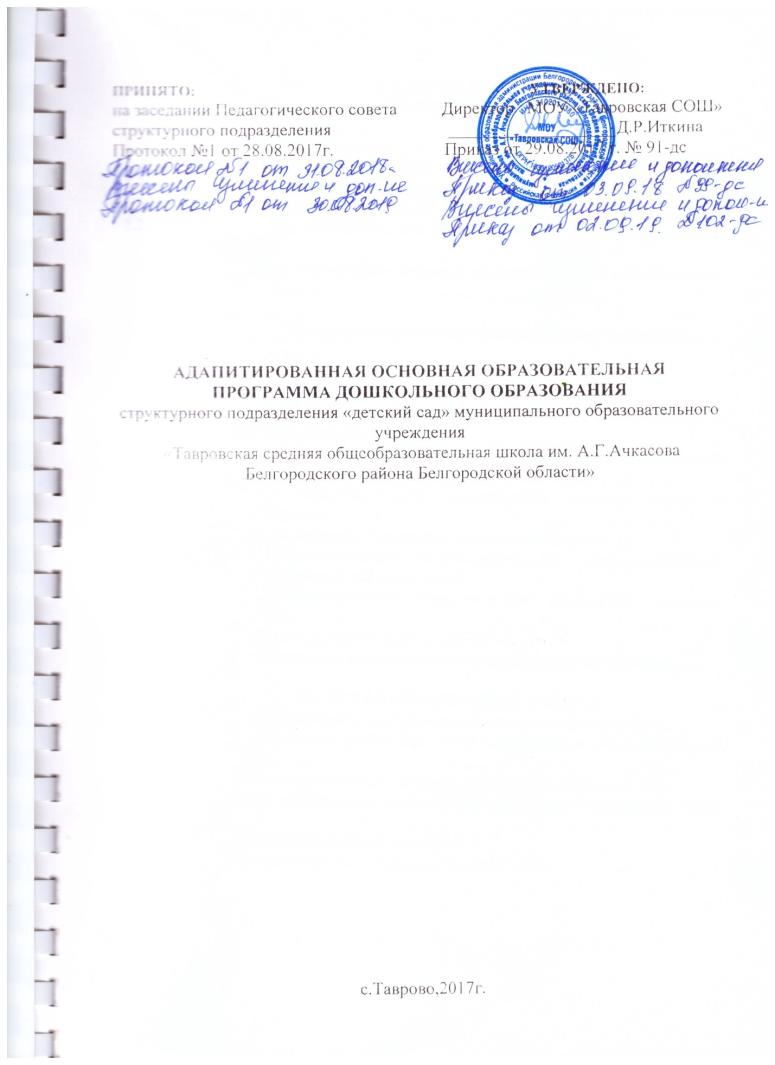 СОДЕРЖАНИЕВведение          Название программы: адаптированная основная образовательная программа дошкольного образования для детей с тяжелыми нарушениями речи структурного подразделения «детский сад» муниципального общеобразовательного учреждения «Тавровская средняя общеобразовательная школа им.  А.Г.  Ачкасова Белгородского района Белгородской области»       Дата утверждения программы: 28.08.2017 г., приказ № 91Разработчики программы:- Чуева В.В.– заведующий структурного подразделения;- Борзинкова Н.А.,учитель-логопед;- педагог-психолог Медведева И.Н.;- воспитатель Савина Ю.Н.;- воспитатель Солгалова И.А.Исполнители программы: педагогический коллектив структурного подразделения «детский сад» муниципального общеобразовательного учреждения «Тавровская средняя общеобразовательная школа им.  А.Г.  Ачкасова Белгородского района Белгородской области», воспитанники старшего дошкольного возраста, родители (законные представители).I. ЦЕЛЕВОЙ РАЗДЕЛ1. Пояснительная запискаАдаптированная основная общеобразовательная программа – образовательная программа дошкольного образования для детей с тяжелыми нарушениями речи структурного подразделения «детский сад» муниципального образовательного учреждения «Тавровская средняя общеобразовательная школа им. А.Г. Ачкасова Белгородского района Белгородской области». Программа разработана с учетом особенностей детей дошкольного возраста, их психофизического развития и индивидуальных возможностей, она обеспечивает работу по коррекции нарушений развития и социальную адаптацию воспитанников с ограниченными возможностями здоровья, разностороннее развитие ребенка с речевыми расстройствами и подготовку его к школьному обучению.Программа разработана на основании следующего нормативно – правового обеспечения:- Федеральный закон от 29 декабря . № 273-ФЗ «Об образовании в Российской Федерации»;- «Федеральный государственный образовательный стандарт дошкольного образования» (приказ Министерства образования и науки Российской Федерации от 17 октября . № 1155);- Приказ Министерства образования и науки Российской Федерации от 30 августа 2013 года № 1014 «Об утверждении порядка организации и осуществления образовательной деятельности по основным общеобразовательным программам – образовательным программам дошкольного образования»;- Постановление Главного государственного санитарного врача Российской Федерации от 15 мая . N . Москва "Об утверждении СанПиН 2.4.1.3049-13 «Санитарно - эпидемиологические требования к устройству, содержанию и организации режима работы дошкольных образовательных организаций»;- Постановление Правительства Белгородской области от 28.10.2013 № 431-пп «Об утверждении Стратегии развития дошкольного, общего и дополнительного образования Белгородской области на 2013 - 2020 годы». Программа состоит из обязательной части и части, формируемой участниками образовательных отношений. Программа включает три основных раздела: целевой, содержательный и организационный, в каждом из которых отражается обязательная часть и часть, формируемая участниками образовательных отношений.Обязательная часть Программы разработана с учетом содержания Примерной адаптированной основной образовательной программы для детей с тяжелыми нарушениями речи с 3 до 7 лет. — 3-е изд., перераб. и доп. в соответствии с ФГОС ДО. – СПб.: ООО «ИЗДАТЕЛЬСТВО «ДЕТСТВО-ПРЕСС», 2014, а также с использованием специальных образовательных программ «Программа логопедической работы по преодолению общего  недоразвития речи у детей» авторы: Т.Б.Филичева, Г.В. Чиркина, Т.В. Туманова. Москва «Просвещение» 2008г.Часть, формируемая участниками образовательных отношений, разработана с учетом содержания программ: «Играйте на здоровье!»: Программа и технология физического воспитания детей 3-4 и 5-7 лет / Л.Н. Волошина, Т.В. Курилова; Программа направлена на:развитие личности детей дошкольного возраста в различных видах общения и деятельности с учетом их возрастных, индивидуальных, психологических и физиологических особенностей;создание условий развития ребенка, открывающих возможности для его позитивной социализации, его личностного развития, развития инициативы и творческих способностей на основе сотрудничества со  взрослыми и сверстниками и соответствующим по возрасту видам деятельности;на создание развивающей образовательной среды, которая представляет собой систему условий социализации и индивидуализации детей.«Здравствуй, мир Белогорья!»  / Л.В. Серых, Г.А. Репринцева.Программа направлена на познавательное развитие ребенка на основе социокультурных традиций Белгородской области с учетом индивидуальных и возрастных особенностей дошкольников, потребностей детей и их родителей.1.1.1. Цели и задачи реализации ПрограммыЦель Программы:- организация коррекционно-развивающей и психолого-педагогической работы, максимально обеспечивающей создание условий для развития ребенка с ТНР, его позитивной социализации, личностного развития, развития инициативы и творческих способностей на основе сотрудничества со взрослыми и сверстниками в соответствующих возрасту видах деятельности.Задачи, способствующие достижению поставленных целей:- охрана и укрепление физического и психического здоровья детей, в том числе их эмоциональное благополучие;- обеспечение равных возможностей для полноценного развития каждого ребенка в период дошкольного детства независимо от места жительства, пола, нации, языка, социального статуса, психофизиологических и других особенностей (в том числе ограниченных возможностей здоровья);- обеспечение преемственности целей, задач и содержания образования, реализуемых в рамках образовательных программ дошкольного и начального общего образования;- создание благоприятных условий развития детей в соответствии с их возрастными и индивидуальными особенностями и склонностями, развитие способностей и творческого потенциала каждого ребенка как субъекта отношений с самим собой, другими детьми, взрослыми и миром;- объединение обучения и воспитания в целостный образовательный процесс на основе духовно-нравственных и социокультурных ценностей и принятых в обществе правил, и норм поведения в интересах человека, семьи, общества;- формирование общей культуры личности детей, в том числе ценностей здорового образа жизни, развитие их социальных, нравственных, эстетических, интеллектуальных, физических качеств, инициативности, самостоятельности и ответственности ребенка, формирование предпосылок учебной деятельности;- обеспечение вариативности и разнообразия содержания Программ и организационных форм дошкольного образования, возможности формирования Программ различной направленности с учетом образовательных потребностей, способностей детей;- формирование социокультурной среды, соответствующей возрастным, индивидуальным, психологическим и физиологическим особенностям детей;- обеспечения психолого-педагогической поддержки семьи и повышения компетентности родителей (законных представителей) в вопросах развития и образования, охраны и укрепления здоровья детей.вариативные- формирование навыков и стереотипов здорового образа жизни;- формирование устойчивого интереса к играм с элементами спорта, спортивным упражнениям, желания использовать их в самостоятельной двигательной деятельности;- дать первичные представления о культурных и исторических достопримечательностях города Белгорода и Белгородской области;- формировать у детей чувство сопричастности себя и своей семьи к историческим и культурным событиям родного города и области, прививать любовь к самобытной культуре Белгородского края.коррекционные- развивать общую, ручную, артикуляторную моторику;- осуществлять коррекцию дыхательной и голосовой функции;- расширять объем импрессивной и экспрессивной речи, вести работу по формированию семантической структуры слова, организации семантических полей;-совершенствовать навыки употребления детьми грамматических форм слова и словообразовательных моделей, различных типов синтаксических конструкций;- совершенствовать навыки связной речи детей;- вести работу по коррекции нарушений фонетической стороны речи, по развитию фонематических процессов;- формировать мотивацию детей к школьному обучению, учить их основам грамоты.1.1.2. Принципы и подходы к формированию ПрограммыПодходы к построению коррекционной работы:-нейропсихологический, обеспечивающий выявление причин, лежащих в основе трудностей, возникающих у дошкольника при освоении Программы;-комплексный, предусматривающий учет медико-психолого-педагогических знаний о ребенке с ОВЗ;-интегрированный, позволяющий осуществлять совместную деятельность различных специалистов, сопровождающих развитие ребенка.Программа предусматривает реализацию основных принципов дошкольного образования:- полноценное проживание ребенком всех этапов детства (младенческого, раннего и дошкольного возраста), обогащение (амплификация) детского развития; - построение образовательной деятельности на основе индивидуальных особенностей каждого ребенка, при котором сам ребенок становится активным в выборе содержания своего образования, становится субъектом образования (индивидуализация дошкольного образования); - содействие и сотрудничество детей и взрослых, признание ребенка полноценным участником (субъектом) образовательных отношений; - поддержка инициативы детей в различных видах деятельности; - сотрудничество Организации с семьей; - приобщение детей к социокультурным нормам, традициям семьи, общества и государства; - формирование познавательных интересов и познавательных действий ребенка в различных видах деятельности; - возрастная адекватность дошкольного образования (соответствие условий, требований, методов возрасту и особенностям развития); - учет этнокультурной ситуации развития детей. Подход этнокультурной соотнесенности дошкольного образованияРеализация регионального компонента Программы осуществляется через знакомство с национально-культурными особенностями Белгородского края и, в частности, г. Белгорода. Содержание дошкольного образования включает в себя вопросы истории и культуры родного города, региона,  природного, социального и рукотворного мира, который с детства окружает маленького Белгородца. Становление различных сфер самосознания ребенка происходит на основе культуры, традиций, обычаев Белгородского края, ближайшего социального окружения. 1.1.3. Значимые характеристики особенностей развития детей дошкольного возрастаРежим работыСтруктурное подразделение «детский сад» «Тавровская средняя общеобразовательная школа им. А.Г.Ачкасова Белгородского района Белгородской области» функционирует в режиме пятидневной рабочей недели с 12-часовым пребыванием детей (с 7.00 до 19.00), выходные: суббота, воскресенье, государственные праздничные дни. Реализация Программы осуществляется в течение всего времени пребывания детей в детском саду  в процессе разнообразных видов детской деятельности: игровой, коммуникативной, трудовой, познавательно-исследовательской, продуктивной, чтения, в форме творческой активности, обеспечивающей художественно-эстетическое развитие ребенка.Воспитание и коррекционно-развивающее обучение осуществляется по адаптивной программе с учетом состояния здоровья и уровня развития детей. В летний период коррекционная работа с детьми проводится индивидуально. Мероприятия, направленные на укрепление здоровья детей осуществляется медицинским персоналом совместно с педагогическим коллективом детского сада.График образовательного процесса и режим дня составляется в соответствии с выделением двух периодов: холодный период (сентябрь-май); теплый период (июнь-август).Национально – культурные особенности. Обучение и воспитание осуществляется на русском языке. Реализация данного компонента осуществляется через знакомство с национально-культурными особенностями Белгородчины. Знакомясь с родным краем, его достопримечательностями, ребенок учится осознавать себя, живущим в определенный временной период, в определенных этнокультурных условиях. Данная информация реализуется через целевые прогулки, беседы, проекты.Характер взаимодействия взрослых и детей: личностно-развивающий, гуманистический.Характеристика групп детского сада.В учреждении функционирует группа комбинированной направленности для детей с тяжелыми нарушениями речи: подготовительная группа (с 6-7 лет).Характеристики особенностей развития детейУ дошкольников с тяжелыми нарушениями речи первичным дефектом является недоразвитие речи. Кроме того, в структуре дефекта выявляются нарушения неречевых психических функций: задержка и специфичность формирования познавательной деятельности, отставание в развитии сенсорных и двигательных функций, невербального и вербального мышления, эмоциональной сферы личности.Характеристика индивидуальных особенностей, обучающихся с тяжелыми нарушениями речи, посещающих логопедический пунктОбщая характеристика детей с Общим недоразвитием речиАктивный словарь детей с тяжелыми нарушениями речи находится в зачаточном состоянии. Он включает звукоподражания, лепетные слова и небольшое количество общеупотребительных слов. Значения слов неустойчивы и недифференцированные.Звуковые комплексы непонятны окружающим (пол — ли, дедушка — де), часто сопровождаются жестами. Лепетная речь представляет собой набор речевых элементов, сходных со словами, а также совершенно непохожих на произносимое слово (воробей –  ки).В речи могут встречаться отдельные общеупотребительные слова, но они недостаточно сформированы по структуре и звуковому составу, употребляются в неточных значениях. Дифференцированное обозначение предметов и действий почти отсутствует.Дети объединяют предметы под одним названием, ориентируясь на сходство отдельных частных признаков. Например, слово лапа обозначает лапы животных, ноги человека, колеса машины, то есть все, с помощью чего живые и неживые предметы могут передвигаться; слово лед обозначает зеркало, оконное стекло, полированную крышку стола, все, что имеет гладкую блестящую поверхность.Дети с ТНР один и тот же объект в разных ситуациях называют разными словами, например, паук – жук, таракан, пчела, оса (по внешнему сходству)Названия действий часто заменяют названиями предметов (открывать – дверь) или наоборот (кровать – спать).Небольшой словарный запас отражает непосредственно воспринимаемые детьми предметы и явления. Слова, обозначающие отвлеченные понятия, морфологические элементы для выражения грамматических значений - не используют. У детей отмечается преобладание корневых слов, лишенных флексий, или неизменяемых звуковых комплексов, у некоторых детей можно обнаружить попытки грамматического оформления с помощью флексий.Пассивный словарь детей с первым уровнем речевого развития шире активного, однако, понимание речи вне ситуации ограничено.На первый план выступает лексическое значение слов, в то время как грамматические формы детьми не учитываются. Для них характерно непонимание значений грамматических изменений слова: единственное и множественное число существительных, прошедшее время глагола, мужской и женский род прилагательного и т д., например, дети одинаково реагируют на просьбу «Дай карандаш» и «Дай карандаши». У них отмечается смешение значений слов, имеющих сходное звучание.Фразовая речь у детей первого уровня речевого развития почти полностью отсутствует. Лишь иногда наблюдаются попытки оформления мысли в лепетное предложение.Способность воспроизводить звуковую и слоговую структуру слова у детей не сформирована. Бедность словарного запаса не позволяет точно определить состояние звукопроизношения у таких детей. При этом отмечается непостоянный характер звукового оформления одних и тех же слов: дверь – теф, вефь, веть. Произношение отдельных звуков лишено постоянной артикуляции.Способность воспроизводить слоговые элементы слова - ограничена. В самостоятельной речи преобладают односложные и двусложные образования. В отраженной речи заметна тенденция к сокращению повторяемого слова до одного-двух слогов: кубики – ку. Некоторые дети используют единичные трех- и четырехсложные слова с достаточно постоянным составом звуков (часто употребляемые в речи).Звуковой анализ слова детям с ТНР недоступен. Они не могут выделить отдельные звуки в слове.У детей со вторым уровнем общего недоразвития речи активный словарь расширяется не только за счет существительных и глаголов, но и за счет использования некоторых прилагательных (преимущественно качественных) и наречий. Дети начинают употреблять личные местоимения, изредка предлоги и союзы в элементарных значениях. Пояснение слова иногда сопровождается жестом. Нередко нужное слово заменяется названием сходного предмета с добавлением частицы не (помидор – яблоко не).В речи детей встречаются отдельные формы словоизменения, наблюдаются попытки изменять слова по родам, числам и падежам, глаголы – по временам, но часто эти попытки оказываются неудачными.Существительные употребляются в основном в именительном падеже, глаголы – в инфинитиве или в форме 3-го лица единственного и множественного числа настоящего времени. При этом глаголы могут не согласовываться с существительными в числе и роде.Употребление существительных в косвенных падежах носит случайный характер. Фраза, как правило, бывает аграмматичной. Также аграмматично изменение имен существительных по числам. Форму прошедшего времени глагола дети нередко заменяют формой настоящего времени и наоборот.Встречаются взаимозамены единственного и множественного числа глаголов, смешение глаголов прошедшего времени мужского и женского рода. Средний род глаголов прошедшего времени в активной речи детей не употребляется.Прилагательные используются детьми значительно реже, чем существительные и глаголы, они могут не согласовываться в предложении с другими словами.Предлоги в речи детей встречаются редко, часто заменяются или опускаются. Союзами и частицами дети пользуются крайне редко.Дети пытаются найти нужную грамматическую форму слова, но эти попытки чаще всего бывают неуспешными (например, при составлении предложения по картинке: на...на...стала лето...лета...лето).Способами словообразования дети не владеют.Начинает формироваться фразовая речь. Они начинают более или менее развернуто рассказывать о хорошо знакомых событиях, о семье, о себе, о товарищах. Однако еще очень отчетливо проявляются недостатки: незнание многих слов, неправильное произношение звуков, нарушение структуры слов, аграмматизмы.Понимание речи детьми улучшается, расширяется их пассивный словарь. Они начинают различать некоторые грамматические формы. Дети способны дифференцировать формы единственного и множественного числа  существительных и глаголов, мужского и женского рода глаголов прошедшего времени, особенно с ударными окончаниями. Они начинают ориентироваться не только на лексическое значение, но и на смыслоразличительные морфологические элементы. Но отсутствует понимание форм числа и рода прилагательных, значения предлогов они различают только в хорошо знакомых ситуациях.Звукопроизношение у детей значительно нарушено. Наблюдается неподготовленность к овладению звуковым анализом и синтезом. В то же время отмечается более точная дифференциация звуковой стороны речи. Дети могут определять правильно и неправильно произносимые звуки. Количество неправильно произносимых звуков в детской речи достигает 16 – 20. Нарушенными чаще оказываются звуки [С], [С'], [3], [3'], [Ц], [Ш], [Ж], [Ч], [Щ], [Р], [Р'], [Т], [Т'], [Д], [Д'],[Г], [Г']. Для детей  характерны замены твердых согласных мягкими и наоборот. Гласные артикулируются неотчетливо.Между изолированным воспроизведением звуков и их употреблением в речи существуют резкие расхождения. Несформированность звукопроизношения у детей ярко проявляется при произнесении слов и предложений. Доступно воспроизведение слоговой структуры слов, но звуковой состав этих слов является диффузным. Они правильно передают звуковой состав односложных слов без стечения согласных, в то же время повторить двусложные слова, состоящие из прямых слогов, во многих случаях не могут.Дети испытывают ярко выраженные затруднения при воспроизведении звукового состава двусложных слов, включающих обратный и прямой слог Количество слогов в слове сохраняется, но звуковой состав слов, последовательность звуков и слогов воспроизводятся неверно. При повторении двусложных слов с закрытым и прямым слогом в речи детей обнаруживается выпадение звуков. Затруднения вызывает у детей произнесение односложных и двусложных слов со стечением согласных. В их речи часто наблюдается пропуск нескольких звуков. В трехсложных словах дети наряду с искажением и пропуском звуков допускают перестановки слогов или опускают их совсем. Искажения в трехсложных словах по сравнению с двусложными более выражены. Четырех-, пятисложные слова произносятся детьми искаженно, происходит упрощение многосложной структуры. Еще более часто нарушается произнесение слов во фразовой речи. Нередко слова, которые произносились правильно либо с небольшими искажениями, во фразе теряют всякое сходство с исходным словом.Недостаточное усвоение звукового состава слов задерживает формирование словаря детей и овладение ими грамматическим строем, о чем свидетельствуют смешения значений слов.У детей с третьим уровнем речевого развития наблюдается неточное знание и неточное употребление многих обиходных слов. В активном словаре преобладают существительные и глаголы, реже употребляются слова, характеризующие качества, признаки, состояния предметов и действий, а также способы действий. При употреблении простых предлогов дети допускают большое количество ошибок и почти не используют сложные предлоги.Отмечается незнание и неточное употребление некоторых слов детьми: слова могут заменяться другими, обозначающими сходный предмет или действие или близкими по звуковому составу. Иногда, для того чтобы назвать предмет или действие, дети прибегают к пространным объяснениям.Словарный запас детей ограничен, часто отмечается неточный выбор слов. Некоторые слова оказываются недостаточно закрепленными в речи из-за их редкого употребления, поэтому при построении предложений дети стараются избегать их. Глаголы часто недостаточно дифференцируются детьми по значению.Замены слов происходят как по смысловому, так и по звуковому признаку.Прилагательные преимущественно употребляются качественные, обозначающие непосредственно воспринимаемые признаки предметов – величину, цвет, форму, некоторые свойства предметов. Относительные и притяжательные прилагательные используются только для выражения хорошо знакомых отношений. Наречия используются редко.Дети употребляют местоимения разных разрядов, простые предлоги (в, к, на, под и др.). Временные, причинные, разделительные отношения с помощью предлогов выражаются значительно реже. Редко используются предлоги, выражающие обстоятельства, характеристику действия или состояния, свойства предметов или способ действия (около, между, через, сквозь). Предлоги могут опускаться или заменяться. Один и тот же предлог при выражении различных отношений может и опускаться, и заменяться. Это указывает на неполное понимание значений даже простых предлоговУ детей третьего уровня недостаточно сформированы грамматические формы: допускают ошибки в падежных окончаниях, в употреблении временных и видовых форм глаголов, в согласовании и управлении. Способами словообразования дети почти не пользуются. Много ошибок допускается при словоизменении, из-за чего нарушается синтаксическая связь слов в предложениях: смешение окончаний существительных мужского и женского рода (висит ореха; замена окончаний существительных среднего рода в именительном падеже окончанием существительного женского рода (зеркало – зеркалы, копыто – копыты);  склонение имен существительных среднего рода как существительных женского рода; неправильные падежные окончания существительных женского рода с основой на мягкий согласный; неправильное соотнесение существительных и местоимений; ошибочное ударение в слове; неразличение вида глаголов; ошибки в беспредложном и предложном управлении; неправильное согласование существительных и прилагательных, особенно среднего рода, реже – неправильное согласование существительных и глаголов.Словообразование у детей сформировано недостаточно. Отмечаются трудности подбора однокоренных слов. Часто словообразование заменяется словоизменением. Изменение слов затруднено звуковыми смешениями. В активной речи дети используют преимущественно простые предложения. Отмечаются затруднения при распространении предложений и при построении сложносочиненных и сложноподчиненных предложений. Во фразовой речи детей обнаруживаются отдельные аграмматизмы, часто отсутствует правильная связь слов в предложениях, выражающих временные, пространственные и причинно-следственные отношения.У большинства детей сохраняются недостатки произношения звуков и нарушения звукослоговой структуры слова, что создает значительные трудности в овладении детьми звуковым анализом и синтезом. Дефекты звукопроизношения проявляются в затруднениях при различении сходных фонем. Диффузность смешений, их случайный характер отсутствуют.Дети пользуются полной слоговой структурой слов. Редко наблюдаются перестановки звуков, слогов. Подобные нарушения проявляются главным образом при воспроизведении незнакомых и сложных по звукослоговой структуре слов.Понимание обиходной речи детьми в основном хорошее, но иногда обнаруживается незнание отдельных слов и выражений, смешение смысловых значений слов, близких по звучанию, не дифференцированность грамматических форм. Возникают ошибки в понимании речи, связанные с недостаточным различением форм числа, рода и падежа существительных и прилагательных, временных форм глагола, оттенков значений однокоренных слов, а также тех выражений, которые отражают причинно-следственные, временные, пространственные отношения.Дети, отнесенные к четвертому уровню речевого развития, не имеют грубых нарушений звукопроизношения, но у них наблюдается недостаточно четкая дифференциация звуков.Нарушения звукослоговой структуры слов проявляются у детей в различных вариантах искажения звуконаполняемости, поскольку детям трудно удерживать в памяти грамматический образ слова. У них отмечаются персеверации (библиотекарь – библиотекарь), перестановки звуков и слогов, сокращение согласных при стечении, замены слогов, реже – опускание слогов.Среди нарушений фонетико-фонематического характера наряду с неполной сформированностью звукослоговой структуры слова у детей отмечаются недостаточная внятность, выразительность речи, нечеткая дикция, создающие впечатление общей смазанности речи, смешение звуков, что свидетельствует о низком уровне сформированности дифференцированного восприятия фонем и является важным показателем незавершенного процесса фонемообразования.Дети этого уровня речевого развития имеют отдельные нарушения смысловой стороны языка. В словаре отсутствуют слова, обозначающие некоторых животных, растений, профессий людей, частей тела. Отвечая на вопросы, дети смешивают родовые и видовые понятия (деревья – березки, елки, лес). При обозначении действий и признаков предметов дети используют типовые и сходные названия. Лексические ошибки проявляются в замене слов, близких по значению (мальчик чистит метлой двор вместо мальчик подметает), в неточном употреблении и смешении признаков.Для детей этого уровня речевого развития характерны достаточная сформированность лексических средств языка и умения устанавливать системные связи и отношения, существующие внутри лексических групп. Они довольно легко справляются с подбором общеупотребительных антонимов, отражающих размер предмета, пространственную противоположность.Дети испытывают трудности при выражении антонимических отношений абстрактных слов (бег – хождение, бежать, ходить, набег; жадность – не жадность, вежливость; вежливость – злой доброта, невежливость), которые возрастают по мере абстрактности их значения (молодость – не молодость; парадная дверь – задок, задник, не передничек).Недостаточный уровень сформированности лексических средств языка особенно ярко проявляется в понимании и употреблении фраз, пословиц с переносным значением (румяный как яблоко трактуется ребенком как много съел яблок).При наличии необходимого запаса слов, обозначающих профессии, у детей возникают значительные трудности при назывании лиц мужского и женского рода (летчик вместо летчица), появляются собственные формы словообразования, не свойственные русскому языку (скрепучка вместо скрипачка).Отмечаются трудности при образовании слов с помощью увеличительных суффиксов. Дети либо повторяют названное слово (большой дом вместо домище), либо называют его произвольную форму (домуща вместо домище).Стойкими остаются ошибки при употреблении уменьшительно ласкательных суффиксов, суффиксов единичности.На фоне использования многих сложных слов (листопад, снегопад, самолет, вертолет), у детей отмечаются трудности при образовании малознакомых сложных слов (лодка вместо ледокол, пчельник вместо пчеловод).Сложности возникают при дифференциации глаголов, включающих приставки ото-, вы- (выдвинуть — подвинуть, отодвинуть — двинуть).В грамматическом оформлении речи детей часто отмечаются ошибки в употреблении существительных родительного и винительного падежа множественного числа. Наблюдаются нарушения согласования прилагательных с существительными мужского и женского рода, единственного и множественного числа, нарушения в согласовании числительных с существительными.Особую сложность для детей четвертого уровня речевого развития представляют конструкции с придаточными предложениями, что выражается в пропуске союзов, в замене союзов, в инверсии (Наконец, все увидели долго искали которого котенка – увидели котенка, которого долго искали).Лексико-грамматические формы языка у всех детей сформированы неодинаково. С одной стороны, может отмечаться незначительное количество ошибок, которые носят непостоянный характер, возможность осуществления верного выбора при сравнении правильного и неправильного ответов. С другой стороны, ошибки имеют устойчивый характер, особенно в самостоятельной речи.Особенностью детей четвертого уровня речевого развития являются недостатки связной речи: нарушения логической последовательности, застраивание на второстепенных деталях, пропуски главных событии, повторы отдельных эпизодов при составлении рассказа на заданную тему, по картине, по серии сюжетных картин.При рассказывании о событиях из своей жизни, при составлении рассказов на свободную тему с элементами творчества дети используют в основном простые малоинформативные предложения.Фонетико-фонематическое недоразвитие речи (ФФНР) - это нарушение процессов формирования произносительной системы родного языка у детей с различными речевыми расстройствами вследствие дефектов восприятия и произношения фонем.Состояние звукопроизношения этих детей характеризуется следующими особенностями:1. Отсутствие в речи тех или иных звуков и замены звуков. Сложные по артикуляции звуки	заменяются	простыми	по	артикуляции, например: вместо [с], [ш] - [ф], вместо [р], [л] - [л`], [й], вместо – глухих; свистящие и шипящие (фрикативные) заменяются звуками [т], [т`], [д], [д`]. Отсутствие звука или замена его другим по артикуляционному признаку создаёт условия для смешения соответствующих фонем. При смешении звуков, близких артикуляционно или акустически, у ребёнка формируется артикулам, но сам	процесс	фонемообразования     не заканчивается. Трудности различения близких звуков, принадлежащих разным фонетическим группам, приводят к их смешению при  чтении и на письме. Количество неправильно употребляемых в речи звуков может достигать большого числа – до 16 – 20. Чаще всего оказываются несформированными свистящие и шипящие ([с]-[с`],[з]-[з`], [ц],[ш],[ж],[ч],[щ]);[т`] и [д`]; звуки	[л],[р],[р`]; звонкие замещаются парными  глухими;  недостаточно  противопоставлены	пары мягких и твёрдых звуков; отсутствует согласный [й];гласный [ы].2. Замены группы звуков диффузной артикуляцией. Вместо двух или нескольких артикуляционно близких звуков произносится	средний, неотчётливый звук, вместо [ш] и [с]-мягкий звук [ш], вместо [ч] и [т]-нечто вроде смягчённого [ч].Причинами таких замен является недостаточная сформированность фонематического слуха или его нарушения. Такие нарушения, 	где одна фонема заменяется другой, что ведёт к искажению	смысла слова, называют фонематическим.3. Нестойкое употребление звуков в речи. Некоторые звуки по инструкции изолированно ребёнок произносит правильно, но в речи они отсутствуют или заменяются другими. Иногда ребёнок одно и тоже слово в разном контексте или при повторении произносит различно. Бывает, что у ребёнка звуки одной фонетической группы заменяются, звуки другой -искажаются. Такие нарушения называются фонетико-фонематическими.4. Искажённое произношение одного или нескольких звуков. Ребёнок может искаженно произносить 2-4 звука или говорить без дефектов, а на слух не различать большее число звуков	из разных групп. 	Относительное благополучие звукопроизношения может маскировать глубокое недоразвитие фонематических процессов.Причиной искажённого произношения звуков обычно является недостаточная сформированность артикуляционной моторики или её нарушения. Это фонетическое нарушения, которые не влияют на смысл слов. При фонетических нарушениях большое внимание уделяют развитию артикуляционного аппарата, мелкой и общей моторики, при фонематических нарушениях развитию фонематического слуха.При наличии большого количества дефектных звуков у детей с ФФНР нарушается слоговая структура слова и произношение слов со стечением согласных: вместо скатерть – они говорят «катиль» или «катеть», вместо велосипед – «сипед».Кроме перечисленных особенностей произношения	и фонематического восприятия у детей с ФФНР наблюдаются: общая смазанность речи, нечеткая дикция, некоторая задержка в формировании словаря и грамматического строя речи (ошибки в падежных окончаниях, употребление предлогов, согласовании прилагательных и числительных с существительными).Проявления речевого недоразвития у данной группы детей выражены в большинстве случаев не резко. И только при специальном обследовании речи выявляются разнообразные ошибки.	Фонетическое недоразвитие речи (ФНР) – это нарушение звукопроизношения при нормальном физическом и фонематическом слухе и нормальном строении речевого аппарата. Может наблюдаться расстройство отдельного звука или нескольких звуков одновременно.Развитие психических функций у детей с ОНРВ соответствии с принципом рассмотрения речевых нарушений во взаимосвязи речи с другими сторонами психического развития необходимо проанализировать и те особенности, которые накладывает неполноценная речевая деятельность на формирование сенсорной, интеллектуальной и аффективно-волевой сферы.Для детей с недоразвитием речи характерен низкий уровень развития основных свойств внимания. У некоторых из них отмечается недостаточная устойчивость внимания, ограниченные возможности его распределения.Речевое отставание отрицательно сказывается и на развитии памяти. При относительно сохранной смысловой, логической памяти у таких детей заметно снижены по сравнению с нормально говорящими сверстниками вербальная память и продуктивность запоминания. Дети часто забывают сложные инструкции (трех-четырех ступенчатые), опускают некоторые их элементы, меняют последовательность предложенных заданий.	 Нередки ошибки дублирования при описании предметов, картинок. У некоторых дошкольников отмечается низкая активность припоминания, которая сочетается с ограниченными возможностями развития познавательной деятельности.Связь между речевыми нарушениями и другими сторонами психического развития обусловливает некоторые специфические особенности мышления. Обладая полноценными предпосылками для овладения мыслительными операциями, доступными их возрасту, дети, однако, отстают в развитии наглядно-образной сферы мышления, без специального обучения с трудом овладевают анализом и синтезом, сравнением. Для многих из них характерна ригидность мышления.Психическое развитие детей с нарушениями речи, как правило, опережает их речевое развитие. У них отмечается критичность к собственной речевой недостаточности. Первичная патология речи, безусловно, тормозит формирование первоначально сохранных умственных способностей, однако по мере коррекции словесной речи происходит выравнивание интеллектуальных процессов.Развитие психических функций у детей с ФФНР.Внимание у таких детей может быть неустойчивым, нестабильным и иссякающим, а также - слабо сформированным произвольное внимание, когда ребенку трудно сосредоточиться на одном предмете и по специальному заданию переключиться на другой;Объем памяти может быть сужен по сравнению с нормой. При этом ребенку понадобится больше времени и повторов, чтобы запомнить заданный материал;Отмечаются особенности в протекании мыслительных операций: наряду с преобладанием наглядно-образного мышления дети могут затрудняться в понимании	абстрактных понятий и отношений. Скорость протекания мыслительных операций может быть несколько замедленной, вследствие чего может быть замедленным и восприятие учебного материала и т.д.Поведение может быть нестабильным, с частой сменой на строения; могут возникать трудности в овладении учебными видами деятельности, т.к. на занятиях дети быстро утомляются, для них сложно выполнение одного задания в течение длительного времени.Возможны затруднения в запоминании инструкций педагога, особенно двух-, трех-, четырехступенчатых, требующих поэтапного и последовательного выполнения.В ряде случаев появляются особенности дисциплинарного характера.1.2. Планируемые результаты освоения АООП ДОКак уже отмечалось, главной задачей АООП ДО является реализация образовательных задач дошкольного образования с привлечением синхронного выравнивания речевого и психического развития детей с тяжелыми нарушениями речи.     Результаты освоения АООП ДО представлены в виде целевых ориентиров. В соответствии с ФГОС ДО целевые ориентиры дошкольного образования определяются независимо от характера программы, форм ее реализации, особенностей развития детей. Целевые ориентиры не подлежат непосредственной оценке в виде педагогической и/или психологической диагностики и не могут сравниваться с реальными достижениями детей. Целевые ориентиры данной Программы базируются на ФГОС ДО и задачах АООП ДО.Целевые ориентиры освоения АООП ДО детьми с тяжелыми нарушениями речиЦелевые ориентиры Программы выступают основаниями преемственности дошкольного и начального общего образования.Особенности организации педагогической, логопедической, психологической диагностики и мониторинга       Задачами педагогической, логопедической и психологической диагностики индивидуального развития ребенка старшего дошкольного возраста с тяжелыми нарушениями речи являются выявление особенностей общего и речевого развития детей: состояния компонентов речевой системы, соотношения развития различных компонентов речи, сопоставление уровня развития языковых средств с их активизацией (использованием в речевой деятельности).Углубленное логопедическое обследование позволяет выявить не только негативную симптоматику в отношении общего и речевого развития ребенка, но и позитивные симптомы, компенсаторные возможности, зону ближайшего развития.   Диагностика позволяет решать задачи развивающего обучения и адаптировать АООП ДО в соответствии с возможностями и способностями каждого ребенка.     Методика проведения индивидуальной логопедической диагностики подробно сформулирована в «Программе логопедической работы по преодолению фонетико-фонематического недоразвития у детей» под редакцией Филичевой Т.Б., Чиркиной Г.В., Тумановой Т.В., Лагутиной А.В. Данная диагностика направлена на выявление особенностей общего и речевого развития детей: состояния компонентов речевой системы, соотношения развития различных компонентов речи, сопоставление уровня развития языковых средств с их активизацией.Основные компоненты диагностики:сбор анамнестических данныхразвитие эмоциональной сферыисследование слухового, зрительного восприятия, пространственных представленийисследование состояния органов артикуляциисостояние общей, ручной, артикуляционной моторикиисследование импрессивной и экспрессивной речифонематического восприятия, навыков анализа и синтезасостояние связной речи.     Организация педагогической диагностики подробно сформулирована в основной образовательной программе дошкольного образования.         Педагогическая диагностика индивидуального развития детей осуществляется воспитателем, музыкальным руководителем, инструктором по физической культуре 2 раза в год – в начале и в конце учебного года (октябрь, май). В качестве показателей оценки индивидуального развития детей используются показатели, предложенные Ю.А. Афонькиной в журналах педагогического мониторинга в разных возрастных группах, разработанных на основе положений ФГОС ДО.  Результаты педагогического мониторинга заносятся в карты индивидуального профиля эффективности педагогических воздействий и сводную таблицу оценки уровней эффективности педагогических воздействий по каждой образовательной области, а также в сводную (итоговую) таблицу результатов педагогического мониторинга.     Результаты педагогического мониторинга используются исключительнодля решения следующих образовательных задач:индивидуализации образования (в том числе поддержки ребенка,построения его образовательной траектории или профессиональной коррекции особенностей его развития); оптимизации работы с группой детей.      Методика проведения психологической диагностики проводится на основе «Экспресс – диагностики в детском саду» Н.Н. Павлова, Л.Г. Руденко.     Показателями результативности работы по парциальной программе «Здравствуй, мир Белогорья!» являются уровень:- представлений детей об истории родного края, страны;- представлений детей о правилах поведения дома и на улице (ПДД);- представлений детей о семье и ближайшем окружении (д/с, поселок);- представлений детей о сезонных изменениях, характерных для родногокрая;- представлений детей о природе родного края;- эмоционального отношения детей к истории, культуре и военному прошлому родного края.     К каждому из критериев в программе обозначены показатели для определения уровня развития детей по данной проблеме.      Показателями результативности работы по парциальной программе «Играйте на здоровье» являются уровень представлений детей о спортивных играх (высокий, средний, низкий) и повышение уровня физической подготовленности ребенка к игре относительно самого себя. 1.3. Развивающее оценивание качества образовательной деятельности по Программе   Оценивание качества образовательной деятельности, осуществляемой структурным подразделением «детский сад» МОУ «Тавровская СОШ» по АООП ДО, представляет собой важную составную часть данной образовательной деятельности, направленную на ее усовершенствование.        Концептуальные основания такой оценки определяются требованиями Федерального закона «Об образовании в Российской Федерации», а также федерального государственного образовательного стандарта дошкольного образования, в котором определены государственные гарантии качества образования.        Оценивание качества, т. е. оценивание соответствия образовательной деятельности, реализуемой дошкольной образовательной организацией, заданным требованиям ФГОС ДО и АООП ДО в дошкольном образовании направлено в первую очередь на оценивание созданных условий непосредственно в дошкольной образовательной организации в процессе образовательной деятельности.       Система оценки образовательной деятельности, предусмотренная Программой, предполагает оценивание качества условий образовательной деятельности, обеспечиваемых дошкольной образовательной организацией, включая психолого-педагогические, кадровые, материально-технические, финансовые, информационно-методические, управление и другое.      АООП ДО не предусматривается оценивание качества образовательной деятельности в структурном подразделении «детский сад» МОУ «Таврвоская СОШ» на основе достижения детьми планируемых результатов освоения Программы. Целевые ориентиры, представленные в АООП ДО: не подлежат непосредственной оценке;не являются непосредственным основанием оценки как итогового, так и промежуточного уровня развития детей;  не являются основанием для их формального сравнения с реальными достижениями детей; не являются основой объективной оценки соответствия установленным требованиям образовательной деятельности и подготовки детей;  не являются непосредственным основанием при оценке качества образования.       АООП ДО предусмотрена система мониторинга динамики развития детей, динамики их образовательных достижений, основанная на методе наблюдения и включающая:педагогические наблюдения, педагогическую диагностику, связанную с оценкой эффективности педагогических действий с целью их дальнейшей оптимизации; материалы, фиксирующие достижения ребенка в ходе образовательной деятельности;  карты развития ребенка;  различные шкалы индивидуального развития.  Структурное подразделение «детский сад» МОУ «Тавровская СОШ» самостоятельно в выборе инструментов педагогического мониторинга и психологической диагностики развития детей, в том числе, его динамики. В соответствии со Стандартом и принципами Программы оценка качества образовательной деятельности по Программе: поддерживает ценности развития и позитивной социализации ребенка дошкольного возраста; учитывает факт разнообразия путей развития ребенка в условиях современного постиндустриального общества; ориентирует систему дошкольного образования на поддержку вариативности используемых образовательных программ и организационных форм дошкольного образования; обеспечивает выбор методов и инструментов оценивания для семьи, образовательной организации и для педагогов Организации в соответствии: -с разнообразием вариантов развития ребенка в дошкольном детстве;- разнообразием вариантов образовательной среды;- разнообразием местных условий; представляет собой основу для развивающего управленияпрограммами дошкольного образования на уровне Организации, учредителя, региона, страны, обеспечивая тем самым качество основных образовательных программ дошкольного образования в разных условиях их реализации в масштабах всей страны.    Система оценки качества реализации АООП ДО на уровне ДОО обеспечивает участие всех участников образовательных отношений и в то же время выполняет свою основную задачу – обеспечивать развитие системы дошкольного образования в соответствии с принципами и требованиями Стандарта.  АООП ДО предусмотрены следующие уровни системы оценки качества:  диагностика развития ребенка, используемая как профессиональный инструмент педагога с целью получения обратной связи от собственных педагогических действий и планирования дальнейшей индивидуальной работы с детьми по Программе;  внутренняя оценка, самооценка ДОО.На уровне дошкольной образовательной организации система оценки качества реализации Программы призвана решить следующие задачи: повышения качества реализации Программы; реализации требований Стандарта к структуре, условиям и целевым ориентирам Программы;  обеспечения объективной экспертизы деятельности ДОО в процессе оценки качества Программы дошкольного образования;  задания ориентиров педагогам в их профессиональной деятельности и перспектив развития ДОО; создания оснований преемственности между дошкольным и начальным общим образованием. Внутренняя система оценки качества образования в дошкольной образовательной организации включает следующие компоненты:оценка качества условий реализации основной образовательной программы дошкольного образования: материально – технические, финансовые условия, кадровый потенциал, развивающая предметно – пространственная среда, в том числе для детей с тяжелыми нарушениями речи, детей – инвалидов, соответствие нормативно – правового обеспечения требованиям ФГОС ДО и др.;оценка качества реализации образовательной деятельности: качество образовательной деятельности, вариативность дошкольного образования, охват воспитанников дополнительными образовательными услугами, результативность взаимодействия с социумом и др.;оценка качества образовательных результатов: уровень социокультурного развития воспитанников, готовность детей к обучению в школе (педагогический и психологический мониторинг), здоровьесберегающий компонент, достижения воспитанников, педагогов, адаптированность воспитанников ДОО к условиям школьного обучения, самообследование ДОО и др.    Ключевым уровнем оценки является уровень образовательного процесса, в котором непосредственно участвует ребенок, его семья и педагогический коллектив ДОО.      Результаты оценивания качества образовательной деятельности формируют доказательную основу для изменений АООП ДО, корректировки образовательного процесса и условий коррекционно - образовательной деятельности.      Важную роль в системе оценки качества образовательной деятельности играют также семьи воспитанников и другие субъекты образовательных отношений, участвующие в оценивании образовательной деятельности, предоставляя обратную связь о качестве образовательных процессов в ДОО.  Система оценки качества дошкольного образования: должна быть сфокусирована на оценивании психолого-педагогических и других условий реализации АООП ДО в пяти образовательных областях, определенных Стандартом;  учитывать образовательные предпочтения и удовлетворенность дошкольным образованием со стороны семьи ребенка; исключает использование оценки индивидуального развития ребенка в контексте оценки работы дошкольной образовательной организации; исключает унификацию и поддерживает вариативность программ, форм и методов дошкольного образования; способствует открытости по отношению к ожиданиям ребенка, семьи, педагогов, общества и государства;включает как оценку педагогами ДОО собственной работы, так и независимую профессиональную и общественную оценку условий образовательной деятельности в дошкольной образовательной организации; использует единые инструменты, оценивающие условия реализации программы в дошкольной образовательной организации, как для самоанализа, так и для внешнего оценивания. Часть, формируемая участниками образовательных отношенийПриоритетные цели и задачи дошкольной образовательной организацииЦель: создание благоприятных условий для полноценного проживания ребенком дошкольного детства, формирование основ базовой культуры личности, всестороннее развитие психических и физических качеств в соответствии с возрастными и индивидуальными особенностями, подготовка к жизни в современном обществе, формирование предпосылок к учебной деятельности.Задачи:обеспечить психолого-педагогические условия для целенаправленного развития возрастных и индивидуальных возможностей детей, учитывая разное состояние здоровья, разный стартовый уровень развития;сформировать навыки элементарной саморегуляции и привычки к здоровому образу жизни; развивать познавательные интересы, поисково-практическую и творческую активность в совместных видах детской деятельности;создавать условия для овладения детьми конструктивными способами и средствами общения со сверстниками и взрослыми;приобщать к духовно-нравственным традициям, знакомя с историей и достопримечательностями поселка, родного края, страны; включать в образовательный процесс темы, реализуемые на основе проектов в совместной деятельности детей взрослых (педагогов, родителей); обеспечить условия для профессионального роста и творческой активности педагогов на основе организации исследовательской деятельности, обобщения и распространения актуального педагогического опыта; создать условия для обеспечения преемственности в содержании методов и форм работы с детьми педагогов дошкольной образовательной организации и начальной школы посредством использования эффективных инновационных методик и технологий;осуществлять взаимодействие с социокультурными организациями для обогащения социального опыта и развития творческих способностей дошкольников;организовать психолого-педагогическое сопровождение родителей (законных представителей) на основе их активного включения в образовательную деятельность дошкольной образовательной организации. В «Стратегии развития дошкольного, общего и дополнительного образования Белгородской области на 2013-2020 годы» обозначены региональные приоритеты (направления) развития образования, которые дошкольная образовательная организация реализует в части, формируемой участниками образовательных отношений:обеспечение доступности дошкольного образования за счет вариативных форм дошкольного образования;создание региональной системы психолого-педагогического сопровождения детей раннего возраста в условиях семейного воспитания;реализация моделей нравственного воспитания дошкольников, основанных на региональных приоритетах (православная культура, гражданское, патриотическое воспитание);обеспечение условий для здоровьесбережения и физического развития дошкольников в дошкольных образовательных организациях.    В часть, формируемую участниками образовательных отношений, включены следующие парциальные программы:      На основании постановления Правительства Белгородской области от 25 января 2010 года № 27-пп «Об утверждении Стратегии социально-экономического развития Белгородской области на период до 2025 года» была утверждена долгосрочная целевая программа «Развитие образования Белгородской области на 2011-2015 годы» и Стратегия развития дошкольного, общего и дополнительного образования Белгородской области на 2013 - 2020 годы.    Основная цель данных нормативных документов направлена на повышение доступности качественного образования, соответствующего требованиям инновационного развития экономики, современным потребностям граждан Белгородской области. Задачи: укрепление статуса образования как фактора социально-культурного и экономического развития области; обеспечение устойчивого развития системы дошкольного образования региона; создание условий для перехода бюджетных образовательных учреждений в другие организационно-правовые формы; обеспечение доступности качественного образования в образовательных учреждениях области на основе введения федеральных государственных образовательных стандартов (далее - ФГОС) нового поколения; модернизация процесса повышения квалификации и переподготовки педагогических и руководящих работников системы образования, обеспечивающего рост их профессиональной компетентности; создание механизмов, обеспечивающих устойчивое развитие системы воспитания и дополнительного образования детей в Белгородской области; становление единого образовательного пространства на основе использования новейших информационных и телекоммуникационных технологий; создание условий для сохранения и укрепления здоровья детей и подростков, развития психолого-педагогической, медикопедагогической и социальной поддержки их образовательной деятельности; формирование механизмов объективного оценивания качества образования в Белгородской области; создание системы выявления, развития и адресной поддержки одарённых детей в различных областях творческой деятельности. Часть программы, формируемая участниками образовательного процесса, включает направления, реализуемые педагогическим коллективом структурного подразделения «детский сад» МОУ «Тавровская СОШ» с учетом региональных программ и приоритетных направлений развития образования Белгородской области: II. СОДЕРЖАТЕЛЬНЫЙ РАЗДЕЛ2.1. Описание образовательной деятельности в соответствии с направлениями развития ребенкаСодержание обязательной части Программы разработано с учетом Примерной образовательной программы дошкольного образования «От рождения до школы» под редакцией Н. Е. Вераксы, Т. С. Комаровой, М. А. Васильевой - М.: Мозаика-Синтез, 2016г. и обеспечивает развитие детей дошкольного возраста по пяти направлениям развития и образования (далее – образовательные области):- социально-коммуникативное развитие;- познавательное развитие;- речевое развитие;- художественно-эстетическое развитие;- физическое развитие.Социально-коммуникативное развитиеСодержание образовательной работы с детьми направлено на присвоение норм и ценностей, принятых в обществе, включая моральные и нравственные ценности:- воспитывать любовь и уважение к малой Родине, к родной природе, к отечественным традициям и праздникам и представление о социокультурных ценностях нашего народа; - воспитывать уважение и интерес к различным культурам, обращать внимание на отличие и сходство их ценностей;-  уважать права и достоинства других людей, родителей, пожилых, инвалидов;- формировать представление о добре и зле, способствовать гуманистической направленности поведения;-  знакомить детей с поступками людей, защищающих и отстаивающих ценности жизни, семьи, отношений товарищества, любви и верности, созидания и труда;- вызывать чувство сострадания к тем, кто попал в сложную жизненную ситуацию, нуждается в помощи, испытывает боль, тревогу, страх, огорчение, обиду, терпит нужду и лишения;- расширять представления о своем родном крае, столице своей Родины, ее символикой; -  формировать позицию гражданина своей страны;  - создавать условия для принятия конструктивного разрешения конфликтных ситуаций; - формировать оценку нравственных понятий с целью педагогического воздействия художественного слова на детей, получения первичных ценностных представлений о понятиях;- совершенствовать свои эмоционально-положительные проявления в сюжетно-ролевых играх;- закреплять умение действовать по правилам игры, соблюдая ролевые взаимодействия и взаимоотношения;- поощрять участие в сюжетно-ролевых играх, отражая замысел игры, эмоциональные и ситуативно-деловые отношения между сказочными персонажами и героями; отражать социальные взаимоотношение между людьми в соответствии с их профессиональной деятельностью.  Развитие общения и взаимодействия ребенка с взрослыми и сверстниками: - обеспечивать взаимодействие с детьми, способствующее их эмоциональному благополучию;- создавать общую атмосферу доброжелательности, принятия каждого, доверия, эмоционального комфорта, тепла и понимания; - стремиться к установлению доверительных отношений с детьми, учитывать возможности ребенка, не допуская ощущения своей несостоятельности: приходить на помощь при затруднениях, не навязывать сложных и непонятных действий, при взаимодействии находиться на уровне глаз ребенка, стараться минимально ограничивать его свободу, поощрение и поддержку использовать чаще, чем порицание и запрещение;- закладывать групповые традиции, позволяющие учитывать настроения и пожелания детей при планировании жизни группы в течение дня;- создавать условия для общения со старшими и младшими детьми и людьми пожилого возраста;- содействовать становлению социально-ценностных взаимоотношений, доброжелательных и равноправных отношений между сверстниками;-  обеспечивать одинаковое отношение ко всем участникам совместной игры, общения; - удовлетворять потребности каждого ребенка во внешних проявлениях, симпатии к нему лично;- предотвращать негативное поведение, обеспечивающее каждому ребенку физическую безопасность со стороны сверстников;- знакомить с нормативными способами разрешения конфликтов; - формировать представления о положительных и отрицательных действиях детей и взрослых и отношения к ним. Становление самостоятельности, целенаправленности и саморегуляции собственных действий:- совершенствовать самостоятельность в организации досуговой деятельности;- формировать умение выбора правильного решения, обосновывая свои действия (свой выбор) путем установления причинно-следственной зависимости между событиями и природными явлениями. Формирование основ безопасности в быту, социуме, природе.- прививать знания основ безопасности;- формировать чувство осторожности, развивать умения соблюдать осторожность при   работе с острыми предметами; оберегать глаза от травм во время игр и занятий;-  объяснять важность хорошего освещения для сохранения зрения;- приучать к соблюдению осторожности при встрече с незнакомыми животными; -предупреждать об опасности приема лекарственных препаратов, и свойствах ядовитых растений, игр с огнем, аэрозольными баллончиками;- обогащать представления детей об опасных для человека и окружающего мира природы ситуациях и знакомить со способами поведения в них;- добиваться выполнения правил дорожного движения.Самообслуживание и элементарный бытовой трудКоммуникативная деятельностьВ качестве результатов - целевых ориентиров социально-коммуникативного развития детей выступают:▪ в младенческом и раннем возрасте:− наблюдается динамика непосредственного эмоционального общения со взрослым, эмоциональное благополучие детей;− ребенок интересуется окружающими предметами и активно действует с ними; эмоционально вовлечен, а действия с игрушками и другими предметами, стремится проявлять настойчивость в достижении результата своих действий;− использует специфические, культурно фиксированные предметные действия, знает назначение бытовых предметов (ложки, расчески, карандаша и пр.) и умеет пользоваться ими; владеет простейшими навыками самообслуживания; стремиться проявлять самостоятельность в бытовом и игровом поведении;− развитие готовности и способности к общению со взрослым и совместным играм со сверстниками под руководством взрослого;▪ в дошкольном возрасте:− развивается игровая деятельность детей и динамика спонтанной игры, ее обогащение;− формируется готовность и способность к коммуникативной деятельности (общение и взаимодействие со взрослыми и сверстниками);− ребенок обладает начальными знаниями о себе и социальном мире;− овладевает основными культурными способами деятельности; способен выбирать себе род занятий, участников по совместной деятельности; проявляет инициативу и самостоятельность в игре и общении; старается разрешать конфликты;− обладает установкой положительного отношения к миру, разным видам труда, другим людям и самому себе, чувством собственного достоинства;− активно взаимодействует со сверстниками взрослыми, участвует в совместных играх; способен договариваться, учитывать интересы и чувства других, сопереживать их неудачам и радоваться успехам, адекватно проявляет свои чувства, в том числе веру в себя;− способен к волевым усилиям, может следовать социальным нормам поведения и правилам в разных видах деятельности, во взаимоотношениях со взрослыми и сверстниками, соблюдать правила безопасного поведения и личной гигиены;− способен к принятию собственных решений, опираясь на свои знания и умения в различных видах деятельности.Познавательное развитие Развитие любознательности и познавательной мотивации: - развивать умение детей наблюдать и анализировать различные явления и события, сопоставлять их, обобщать. Формирование познавательных действий, становление сознания: - обогащать сознание новым познавательным содержанием (понятиями и представлениями) посредством основных источников информации, искусств, наук, традиций и обычаев;- способствовать развитию и совершенствованию разных способов познания в соответствии с возрастными возможностями, индивидуальным темпом развития ребенка;- целенаправленно развивать познавательные процессы посредством специальных дидактических игр и упражнений.Развитие воображения и творческой активности: - создавать условия способствующие, выявлению и поддержанию избирательных интересов, появления самостоятельной познавательной активности детей; - формировать познавательные отношения к источникам информации и начать приобщать к ним; - учитывать интересы и пожелания ребенка при планировании и проведении познавательно-развлекательных и культурных мероприятий в семье и дошкольной организации. Формирование первичных представлений о себе, других людях, объектах окружающего мира, о свойствах и отношениях объектов окружающего мира (форме, цвете, размере, материале, звучании, ритме, темпе, количестве, числе, части и целом, пространстве и времени, движении и покое, причинах и следствиях и др.),- формировать позитивное отношение к миру на основе эмоционально-чувственного опыта; - совершенствовать общие и частные представления о предметах ближнего и дальнего окружения и их свойствах: форме, цвете, размере, материале, звучании, ритме, темпе, количестве, числе, части и целом, пространстве и времени, движении и покое;- актуализировать представления о сенсорных эталонах, развивать способность предвидеть (прогнозировать) изменения свойств предметов под воздействием различных факторов и причинно-следственных связей, - способствовать осознанию количественных отношений между последовательными числами в пределах первого десятка, определению состава любого числа первого десятка из двух меньших чисел; совершенствованию счетных и формированию вычислительных навыков, познакомить с арифметическими действиями сложения и вычитания;   - развивать потребность в использовании различных способов обследования в познании окружающего; - содействовать процессу осознания детьми своего «Я», отделять себя от окружающих предметов, действий с ними и других людей;- содействовать формированию способности самопознанию на основе широкого использования художественной деятельности; - развивать представления детей о себе в будущем, используя фантазирование;- развивать способность определять основание для классификации, классифицировать предметы по заданному основаниюПланета Земля в общем доме людей, об особенностях её природы, многообразии стран и народов мира: - формировать представление о взаимоотношениях природы и человека, доступное детям постижение системы «Человек - природная среда»;- способствовать развитию ответственного бережного отношения к природе;-развивать чувство ответственности за свои поступки по отношению к представителям живой природы.Познавательно-исследовательская деятельностьРезультаты познавательного развития связаны с конкретизацией целевых ориентиров развития детей, определением динамики их развития:▪ в младенческом и раннем возрасте – от овладения основными культурными способами деятельности, подражания речевым и предметно-практическим действиям взрослого, проявления инициативы и самостоятельности в познавательно-исследовательской деятельности;▪ в дошкольном возрасте – до развития любознательности, формирования умения задавать вопросы взрослым и сверстникам, развития интереса к причинно-следственным связям, стремления самостоятельно придумывать объяснения явлениям природы и поступкам людей; развития способности наблюдать, экспериментировать, формирования познавательно-исследовательской деятельности и воображения.В итоге к концу посещения детского сада ребенок обладает начальными знаниями о себе, природном и социальном мире; обладает элементарными представлениями из области живой природы, естествознания, математики, истории; способен к принятию собственных решений в различных видах деятельности.Речевое развитиеЦель: обеспечивать своевременное и эффективное развитие речи как средства общения, познания, самовыражения ребенка, становления разных видов детской деятельности, на основе овладения языком своего народа.Задачи:- формирование структурных компонентов системы языка – фонетического, лексического, грамматического;- формирование навыков владения языком в его коммуникативной функции – развитие связной речи, двух форм речевого общения – диалога и монолога;- формирование способности к элементарному осознанию явлений языка и речи.Основные направления работы по развитию речи дошкольников:развитие словаря. Овладение словарным запасом составляет основу речевого развития детей, поскольку слово является важнейшей единицей языка. В словаре отражается содержание речи. Слова обозначают предметы и явления, их признаки, качества, свойства и действия с ними. Дети усваивают слова, необходимые для их жизнедеятельности и общения с окружающими; воспитание звуковой культуры речи. Данное направление предполагает:  развитие речевого слуха, на основе которого происходит восприятие и различение фонологических средств языка; обучение правильному звукопроизношению; воспитание орфоэпической правильности речи; овладение средствами звуковой выразительности речи (тон речи, тембр голоса, темп, ударение, сила голоса, интонация). формирование грамматического строя речи. Формирование грамматического строя речи предполагает развитие морфологической стороны речи (изменение слов по родам, числам, падежам), способов словообразования и синтаксиса (освоение разных типов словосочетаний и предложений). развитие связной речи. Развитие связной речи включает развитие диалогической и монологической речи. Диалогическая речь является основной формой общения детей дошкольного возраста. Важно учить ребенка вести диалог, развивать умение слушать и понимать обращенную к нему речь, вступать в разговор и поддерживать его, отвечать на вопросы и спрашивать самому, объяснять, пользоваться разнообразными языковыми средствами, вести себя с учетом ситуации общения. Не менее важно и то, что в диалогической речи развиваются умения, необходимые для более сложной формы общения — монолога. умений слушать и понимать связные тексты, пересказывать, строить самостоятельные высказывания разных типов.формирование элементарного осознавания явлений языка и речи, обеспечивающее подготовку детей к обучению грамоте, чтению и письму.Развитие фонематического слуха, развитие мелкой моторики руки. Конкретизация задач развития речи носит условный характер в работе с детьми с ОВЗ, они тесно связаны между собой. Эти отношения определяются существующими связями между различными единицами языка. Обогащая, например, словарь, мы одновременно заботимся о том, чтобы ребенок правильно и четко произносил слова, усваивал разные их формы, употреблял слова в словосочетаниях, предложениях, в связной речи. В связной речи отражены все другие задачи речевого развития: формирование словаря, грамматического строя, фонетической стороны. В ней проявляются все достижения ребенка в овладении родным языком. Взаимосвязь разных речевых задач на основе комплексного подхода к их решению создает предпосылки для наиболее эффективного развития речевых навыков и умений.Развитие речи у дошкольников с ОВЗ осуществляется во всех видах деятельности: игра, занятия по физическому развитию, ИЗО (рисование, лепка, аппликация, конструирование), музыка и др.; в свободный деятельности, в общении со всеми, кто окружает ребенка. Наиболее значимым видом работы по развитию речи является чтение художественной литературы. Художественная литература, являясь сокровищницей духовных богатств людей, позволяет восполнить недостаточность общения детей с ОВЗ с окружающими людьми, расширить кругозор, обогатить жизненный и нравственный опыт. Литературные произведения вовлекают детей в раздумья над поступками и поведением людей, происходящими событиями; побуждают к их оценке и обогащают эмоциональную сферу. Чтение художественной литературы имеет коррекционную направленность, так как стимулирует овладение детьми словесной речью, развитие языковой способности, речевой деятельности. Включенность в эту работу детей с ОВЗ, у которых отмечается разный уровень речевых умений, будет эффективной, если соблюдать ряд условий: • выбирать произведения с учетом степени его доступности и близости содержания жизненному опыту детей; • предварительно беседовать с детьми о событиях из жизни людей близких к содержанию литературных произведений и проводить заключительную беседу для выяснения степени усвоения произведения, осмысления причинно-следственной зависимости; • подбирать иллюстрации, картинки к произведениям, делать макеты; • организовывать драматизации, инсценировки; • демонстрировать действия по конструктивной картине с применением подвижных фигур; • проводить словарную работу; • адаптировать тексты по лексическому и грамматическому строю с учетом уровня речевого развития ребенка (для детей с нарушениями речи, слуха, интеллектуальными нарушениями); • предлагать детям отвечать на вопросы; • предлагать детям разные виды работы: подобрать иллюстрации к прочитанному тексту, пересказать текст; придумать окончание к заданному началу. Все это способствует осмыслению содержания литературного произведения.Художественно-эстетическое развитиеРазвитие предпосылок ценностно-смыслового восприятия и понимания произведений искусства (словесного, музыкального, изобразительного) и  мира природы:- содействовать накоплению детьми опыта восприятия высокохудожественных произведений искусства;  - воспитывать у детей уважение к искусству как ценному общественно признанному делу;- добиваться взаимосвязи эмоционального, интеллектуального компонента восприятия детьми произведений искусства, опираясь как на их чувственное восприятие, так и на мышление.Становление эстетического отношения к окружающему миру: - вызывать интерес к произведениям искусства, предметному миру и природе; - развивать способность наслаждаться многообразием форм, красок, запахов и звуков природы, отдельных ее состояний и стихий (ветра, дождя, снегопада, водопада);- вырабатывать потребность в постоянном общении с произведениями искусства;- развивать представление о разнообразии цветов и оттенков, звуков, красоты, пластики движений, выразительности слова;- развивать воображение, образное мышление, эстетический вкус при восприятии произведений искусства и природы.Формирование элементарных представлений о видах искусства: - формировать элементарные представления о видах искусства: архитектуре, изобразительном искусстве (графика живопись скульптура), декоративно-прикладном искусстве,  литературе (лирика, рассказ), фольклоре (сказки, потешки и др.), музыкальном искусстве (песня, танец, марш) театральном, фото - и киноискусстве, дизайне;- знакомить детей с национальными фольклорными произведениями, произведениями писателей-носителей национального языка или писателей – жителей конкретного региона;- развивать способность наслаждаться многообразием форм, красок, звуков, красотой движений, образностью и богатством русского языка. Стимулирование сопереживания персонажам художественных произведений:- содействовать накоплению опыта восприятия произведений искусства и эмоциональной отзывчивости на них;- развитие основ художественного вкуса;- помогать детям с помощью произведений искусства почувствовать восхищение силой человеческого духа, героизмом, отношением к родителям, природе и др.;  - побуждать высказывать свои предпочтения и давать эстетическую оценку произведениям искусства. Реализация самостоятельной творческой деятельности детей (изобразительной, конструктивно-модельной, музыкальной, и др.): - обращать внимание на средства выразительности, с помощью которых деятели искусства передают состояние природы, характер и настроение своих героев;- поддерживать стремление детей к творчеству;- содействовать формированию у детей практических навыков в художественно-эстетических видах деятельности;  - обогащать и расширять художественный опыт детей, поддерживать и направлять эмоционально-эстетическую трактовку образов;- развивать способность к импровизациям в различных видах искусства; - учить добиваться выразительной передачи образа через форму, строение, пропорции, детали, звуки, движения, жесты, мимику и др.Изобразительная деятельностьМузыкальная деятельностьКонструирование из разного материалаВ качестве целевых ориентиров – результатов художественно-эстетического развития детей выступают следующие.Музыкальное развитие:▪ в младенческом и раннем возрасте:− интересуется звучащими предметами и активно действует с ними; эмоционально вовлечен в действия с музыкальными игрушками и в музыкально-дидактические игры, стремиться проявлять настойчивость в достижении результата;− проявляет интерес к танцевальным движениям и песням, стремиться двигаться под музыку;− эмоционально откликается на различные произведения музыкальном культуры и искусства;▪ в дошкольном возрасте:− овладевает основными культурными способами и видами музыкальной деятельности, проявляет инициативу и самостоятельность в разных видах музыкальной деятельности;− способен выбирать себе род занятий, участников по совместной музыкальной деятельности; способен договариваться, учитывать интересы и чувства других, сопереживать их неудачам и радоваться успехам, адекватно проявляет свои чувства в процессе коллективной музыкальной деятельности и сотворчества;− обладает развитым воображением, которое реализуется в разных видах музыкально-игровой и творческой музыкальной деятельности.Художественное развитие:▪ в младенческом и раннем возрасте:− ребенок манипулирует с предметами и выполняет познавательно-исследовательские действия с инструментами и материалами, способствующими интересу к изобразительной деятельности;− формируется готовность к экспериментированию с материалами и веществами (песок, вода, тесто и пр.), создание продукта изобразительной и конструктивной деятельности;− ребенок проявляет интерес к рассматриванию картинки, эмоционально откликается на различные произведения культуры и искусства;▪ в дошкольном возрасте:− эмоциональное благополучие детей во взаимодействии с предметно-пространственным и художественным окружением;− развитие интереса и способностей к изобразительной деятельности (рисование, лепка, аппликация) и конструированию из разного материала, включая конструкторы, модули, бумагу, природный и иной материал;− ребенок овладевает основными культурными способами художественной деятельности, проявляет инициативу и самостоятельность в разных видах деятельности, способен выбирать себе род занятий, участников по совместной деятельности.Физическое развитиеЗадачи:Сохранение, укрепление и охрана здоровья детей; повышение умственной и физической работоспособности, предупреждение утомления. Обеспечение гармоничного физического развития, совершенствование умений и навыков в основных видах движений, воспитание красоты, грациозности, выразительности движений, формирование правильной осанки. Формирование потребности в ежедневной двигательной деятельности. Развитие инициативы, самостоятельности и творчества в двигательной активности, способности к самоконтролю, самооценке при выполнении движений. Развитие интереса к участию в подвижных и спортивных играх и физических упражнениях, активности в самостоятельной двигательной деятельности; интереса и любви к спорту.Цели:Формировать потребность в ежедневной двигательной деятельности.Воспитывать умение сохранять правильную осанку в различных видах деятельности. Совершенствовать технику основных движений, добиваясь естественности, легкости, точности, выразительности их выполнения. Закреплять умение соблюдать заданный темп в ходьбе и беге. Учить сочетать разбег с отталкиванием в прыжках на мягкое покрытие, в длину и высоту с разбега. Добиваться активного движения кисти руки при броске.Учить перелезать с пролета на пролет гимнастической стенки по диагонали.Учить быстро перестраиваться на месте и во время движения, равняться в колонне, шеренге, кругу; выполнять упражнения ритмично, в указанном воспитателем темпе.Развивать психофизические качества: силу, быстроту, выносливость, ловкость, гибкость.Продолжать упражнять детей в статическом и динамическом равновесии, развивать координацию движений и ориентировку в пространстве.Закреплять навыки выполнения спортивных упражнений.Учить самостоятельно следить за состоянием физкультурного инвентаря, спортивной формы, активно участвовать в уходе за ними.Обеспечивать разностороннее развитие личности ребенка: воспитывать выдержку, настойчивость, решительность, смелость, организованность, инициативность, самостоятельность, творчество, фантазию.Продолжать учить детей самостоятельно организовывать подвижные игры, придумывать собственные игры, варианты игр, комбинировать движения.Поддерживать интерес к физической культуре и спорту, отдельным достижениям в области спорта.Подвижные игры. Учить детей использовать разнообразные подвижные игры (в том числе игры с элементами соревнования), способствующие развитию психофизических качеств (ловкость, сила, быстрота, выносливость, гибкость), координации движений, умения ориентироваться в пространстве; самостоятельно организовывать знакомые подвижные игры со сверстниками, справедливо оценивать свои результаты и результаты товарищей.Учить придумывать варианты игр, комбинировать движения, проявляя творческие способности.Развивать интерес к спортивным играм и упражнениям (городки, бадминтон, баскетбол, настольный теннис, хоккей, футбол).Содержание базовых направлений работы в программах воспитания и обучения сочетается со специальными коррекционными областями. Например, дети с эмоциональными расстройствами нуждаются в специальном воздействии, направленном на коррекцию их деятельностной сферы, на формирование навыков взаимодействия со взрослыми и со сверстниками. В процессе образовательной деятельности в дошкольном учреждении важно гибко сочетать индивидуальный и дифференцированный подходы; это способствует тому, чтобы все дети принимали участие в жизни коллектива.Организация воспитания и обучения дошкольников с ЗПР предполагает внесение изменений в формы коррекционно-развивающей работы. Для большинства детей характерны моторные трудности, двигательная расторможенность, низкая работоспособность, что требует внесения изменений в планирование образовательной деятельности и режим дня. В соответствии с возможностями детей с ОВЗ определяются методы обучения. При планировании работы важно использовать наиболее доступные методы: наглядные, практические, словесные. Психологи доказали, что чем большее количество анализаторов использовалось в процессе изучения материала, тем полнее, прочнее знания. Выбор альтернативных методов создает условия, способствующие эффективности процесса обучения.Вопрос о рациональном выборе системы методов и отдельных методических приемов решается педагогом в каждом конкретном случае. Для более глубокого понимания значения действий, явлений используются наглядно-практические методы; для уточнения знаний о предметах широко используется письменная речь (таблички), дактилология. В тех случаях, когда программа не может быть полностью освоена детьми с ОВЗ, проектируются индивидуальные программы воспитания и обучения. При проектировании индивидуальной программы следует опираться на ряд принципов:•	принцип ориентации на возможности дошкольников, то есть индивидуально-психологические, клинические особенности детей с ОВЗ;•	принцип дозированности объема изучаемого материала. В связи с замедленным темпом усвоения необходима регламентация объема программного материала по всем разделам программы и более рациональному использованию времени для изучения определенных тем;•	принцип линейности и концентричности. При линейном построении программы темы следует располагать систематически, последовательно по степени усложнения и увеличения объема; при концентрическом построении программы материал повторяется путем возвращения к пройденной теме. Это дает возможность более прочного усвоения материала.•	принцип инвариантности, предполагающий видоизменение содержания программы, комбинирование разделов, в отдельных случаях изменение последовательности в изучении тем, введение корректировки.Важным компонентом успешного включения ребенка с ОВЗ в среду здоровых сверстников является подготовка педагогов к интегративному процессу с помощью обучающих программ повышения квалификации для специалистов дошкольных учреждений, программ повышения родительской компетентности.Включение родителей в совместную деятельность со специалистами, педагогами предполагает поэтапное обучение родителей педагогическим технологиям, так как они выступают основными заказчиками образовательных услуг для своих детей с ОВЗ.Задача родителей заключается в организации жизни ребенка таким образом, чтобы он мог ощущать свою принадлежность к обществу.	В качестве результатов физического развития на уровне целевых ориентиров выступают следующие:▪ у детей младенческого и раннего возраста развиты крупная (общая) моторика, стремление осваивать различные виды движения (бег, лазанье, перешагивание и пр.); интерес к тактильно-двигательным играм;▪ у ребенка дошкольного возраста развита крупная и мелкая моторика; он подвижен, владеет основными движениями, может контролировать свои движения и управлять ими; способен к принятию решений, опираясь на свои знания и умения в различных видах двигательной и физкультурной, спортивной деятельности; обладает физическими качествами (выносливость, гибкость и др.).2.2. Описание вариативных форм, способов, методов и средств реализации ПрограммыТехнологии личностно-ориентированного взаимодействияпедагога с детьмиХарактерные особенности:- смена педагогического воздействия на педагогическое взаимодействие; изменение направленности педагогического «вектора» - не только от взрослого к ребенку, но и от ребенка к взрослому;- основной доминантой является выявление личностных особенностей каждого ребенка как индивидуального субъекта познания и других видов деятельности;- содержание образования не должно представлять собой только лишь набор социокультурных образцов в виде правил, приемов действия, поведения, оно должно включать содержание субъектного опыта ребенка как опыта его индивидуальной жизнедеятельности.Характерные черты личностно-ориентированного взаимодействия педагога с детьми:- создание педагогом условий для максимального влияния образовательного процесса на развитие индивидуальности ребенка (актуализация субъектного опыта детей);- оказание помощи в поиске и обретении своего индивидуального стиля и темпа деятельности, раскрытии и развитии индивидуальных познавательных процессов и интересов;- содействие ребенку в формировании положительной Я-концепции, развитии творческих способностей, овладении умениями и навыками самопознания.Интегрированные свойства личности педагога, которые в основном определяют успешность в личностно-ориентированном взаимодействии:- социально-педагогическая ориентация – осознание педагогом необходимости отстаивания интересов, прав и свобод ребенка на всех уровнях педагогической деятельности.- рефлексивные способности, которые помогут педагог остановиться, оглянуться, осмыслить то, что он делает: «Не навредить!»- методологическая культура – система знаний и способов деятельности, позволяющих грамотно, осознанно выстраивать свою деятельность в условиях выбора образовательных альтернатив; одним из важных элементов этой культуры является умение педагога мотивировать деятельность своих воспитанников.Составляющие педагогической технологии:- построение субъект-субъектного взаимодействия педагога с детьми, которое требует от педагога высокого профессионального мастерства, развитой педагогической рефлексий способности конструировать педагогический процесс на основе педагогической диагностики;- построение педагогического процесса на основе педагогической диагностики, которая представляет собой набор специально разработанных информативных методик и заданий, позволяющих воспитателю в повседневной жизни детского сада диагностировать реальный уровень развития ребенка, находить пути помощи ребенку в его развитии (задания направлены на выявление успешности освоения содержания различных разделов программы, на определение уровня владения ребенком позиции субъекта, на возможность отслеживания основных параметров эмоционального благополучия ребенка в группе сверстников, на выявление успешности формирования отдельных сторон социальной компетентности;- осуществление индивидуально-дифференцированного подхода, при котором воспитатель дифференцирует группу на типологические подгруппы, объединяющие детей с общей социальной ситуацией развития, и конструирует педагогическое воздействие в подгруппах путем создания дозированных по содержанию, объему, сложности, физическим, эмоциональным и психическим нагрузкам заданий и образовательных ситуаций (цель индивидуально-дифференцированного подхода - помочь ребенку максимально реализовать свой личностный потенциал, освоить доступный возрасту социальный опыт; в старших группах конструирование педагогического процесса требует дифференциации его содержания в зависимости от половых интересов и склонностей детей);- творческое конструирование воспитателем разнообразных образовательных ситуаций (игровых, практических, театрализованных и т.д.), позволяющих воспитывать гуманное отношение к живому, развивать любознательность, познавательные, сенсорные, речевые, творческие способности; - наполнение повседневной жизни группы интересными делами, проблемами, идеями, включение каждого ребенка в содержательную деятельность, способствующую реализации детских интересов и жизненной активности;- нахождение способа педагогического воздействия для того, чтобы поставить ребенка в позицию активного субъекта детской деятельности (использование игровых ситуаций, требующих оказание помощи любому персонажу, использование дидактических игр, моделирования, использование в старшем дошкольном возрасте занятий по интересам, которые не являются обязательными, а предполагают объединение взрослых и детей на основе свободного детского выбора, строятся по законам творческой деятельности, сотрудничества, сотворчества);- создание комфортных условий, исключающих «дидактический синдром», заорганизованность, излишнюю регламентацию, при этом важны атмосфера доверия, сотрудничества, сопереживания, гуманистическая система взаимодействия взрослых и детей во взаимоувлекательной деятельности (этим обусловлен отказ от традиционных занятий по образцу, ориентированных на репродуктивную детскую деятельность, формирование навыков);- предоставление ребенку свободы выбора, приобретение индивидуального стиля деятельности (для этого используются методика обобщенных способов создания поделок из разных материалов, а также опорные схемы, модели, пооперационные карты, простейшие чертежи, детям предоставляется широкий выбор материалов, инструментов);- сотрудничество педагогического коллектива детского сада с родителями (выделяются три ступени взаимодействия: создание общей установки на совместное решение задач воспитания; разработка общей стратегии сотрудничества; реализация единого согласованного индивидуального подхода к ребенку с целью максимального развития его личностного потенциала);- организация развивающей среды, состоящей из ряда центров (сенсорный центр, центр математики, центр сюжетной игры, центр строительства, центр искусства), которая способствует организации содержательной деятельности детей и соответствует ряду показателей, по которым воспитатель может оценить качество созданной в группе развивающей предметно-пространственной среды и степень ее влияния на детей (включенность всех детей в активную самостоятельную деятельность; низкая конфликтность между детьми; выраженная продуктивность самостоятельной деятельности детей; положительный эмоциональный настрой детей, их жизнерадостность, открытость);- интеграция образовательного содержания программы.Технология проектной деятельностиЭтапы в развитии проектной деятельности:Подражательно-исполнительский. На этом этапе дети участвуют в проекте «на вторых ролях», выполняют действия по прямому предложению взрослого или путем подражания ему.Общеразвивающий. Ребенок уже обращается ко взрослому с просьбами, активнее организует совместную деятельность со сверстниками. У детей развиваются самоконтроль и самооценка, они способны достаточно объективно оценивать как собственные поступки так и поступки сверстников. Дети принимают проблему, уточняют цель, способны выбрать необходимые средства для достижения результата деятельности. Они не только проявляют готовность участвовать в проектах, предложенных взрослым, но и самостоятельно находят проблемы, являющиеся отправной точкой творческих, исследовательских, опытно-ориентировочных проектов.Творческий. На этом этапе педагоги развивают и поддерживают творческую активность детей, создают условия для самостоятельного определения детьми цели и содержания предстоящей деятельности, выбора способов работы над проектом и возможности организовать ее последовательность.Алгоритм деятельности педагога:- педагог ставит перед собой цель, исходя из потребностей и интересов детей;- вовлекает дошкольников в решение проблемы;- намечает план движения к цели (поддерживает интерес детей и родителей);- обсуждает план с семьями;- обращается за рекомендациями к специалистам детского сада;- вместе с детьми и родителями составляет план-схему проведения проекта;- собирает информацию, материал;- проводит НОД, игры, наблюдения, поездки (мероприятия основной части проекта);- дает домашние задания родителям и детям;- поощряет самостоятельные творческие работы детей и родителей (поиск материалов, информации, изготовлении поделок, рисунков, альбомов и т.п.);- организует презентацию проекта (праздник, открытое занятие, акция, КВН), составляет совместный с детьми книгу, альбом;- подводит итоги (выступает на педсовете, обобщает опыт работы).Информационно-коммуникационные технологииВ образовательном процессе ДОУ в группах компенсирующей направленности используются информационно-коммуникационные технологии. Использование мультимедийных презентаций, клипов, видеофильмов дают возможность педагогу визуализировать объясняемый материал.Основные требования при проведении НОД с использованием компьютеров:- образовательная деятельность должна быть четко организована и включать многократное переключение внимания детей на другой вид деятельности;- в образовательной деятельности дети должны не просто получить информацию, а выработать определенный навык работы с ней или получить конечный продукт (продукт должен быть получен за одно занятие, без переноса части работы, так как у детей происходит ослабление мотивации в процессе длительной работы);- перед образовательной деятельностью должна быть проведена специализированная подготовка – социально-ориентированная мотивация действий ребенка.2.2.1. Особенности образовательной деятельности разных видов и культурных практикРазвитие ребенка в образовательном процессе детского сада осуществляется целостно в процессе всей его жизнедеятельности, посредством включения в следующие виды детской деятельности:Образовательная деятельность, осуществляемая в ходе режимных моментов, требует особых форм работы в соответствии с реализуемыми задачами воспитания, обучения и развития ребенка. В режимных процессах, в свободной детской деятельности воспитатель создает по мере необходимости дополнительно развивающие проблемно-игровые или практические ситуации, побуждающие дошкольников применить имеющийся опыт, проявить инициативу, активность для самостоятельного решения возникшей задачи.Образовательная деятельность, осуществляемая в утренний отрезок времени, включает:- наблюдения – в уголке природы, за деятельностью взрослых (сервировка стола к завтраку);- индивидуальные игры и игры с небольшими подгруппами детей (дидактические, развивающие, сюжетные, музыкальные, подвижные и пр.);- создание практических, игровых, проблемных ситуаций и ситуаций общения, сотрудничества, гуманных проявлений, заботы о малышах в детском саду, проявлений эмоциональной отзывчивости ко взрослым и сверстникам;- трудовые поручения (сервировка столов к завтраку, уход за комнатными растениями и пр.);- беседы и разговоры с детьми по их интересам;- рассматривание дидактических картинок, иллюстраций, просмотр видеоматериалов разнообразного содержания;- индивидуальную работу с детьми в соответствии с задачами разных образовательных областей;- двигательную деятельность детей, активность которой зависит от содержания организованной образовательной деятельности в первой половине дня;- работу по воспитанию у детей культурно-гигиенических навыков и культуры здоровья.Образовательная деятельность, осуществляемая во время прогулки, включает:- подвижные игры и упражнения, направленные на оптимизацию режима двигательной активности и укрепление здоровья детей;- наблюдения за объектами и явлениями природы, направленные на установление разнообразных связей и зависимостей в природе, воспитание отношения к ней;- экспериментирование с объектами неживой природы;- сюжетно-ролевые и конструктивные игры (с песком, со снегом, с природным материалом);- элементарную трудовую деятельность детей на участке детского сада;- свободное общение воспитателя с детьми.Во второй половине дня организуются разнообразные культурные практики, ориентированные на проявление детьми самостоятельности и творчества в разных видах деятельности. В культурных практиках воспитателем создается атмосфера свободы выбора, творческого обмена и самовыражения, сотрудничества взрослого и детей. Организация культурных практик носит преимущественно подгрупповой характер.2.2.2. Способы и направления поддержки детской инициативы  Реализация принципа развивающего обучения, заявленного в целевом разделе программы в качестве одного из основных принципов построения образовательной программы, определяет главной целью всего образовательного процесса полноценное психическое развитие ребёнка, развитие познавательных и художественных способностей. Огромное значение для развития этих способностей имеет педагогическая поддержка инициативы детей и их самостоятельности.Детская  инициатива проявляется в свободной самостоятельной деятельности детей по выбору и интересам. Возможность играть, рисовать, конструировать, сочинять и т.д. в соответствии с собственными интересами является важнейшим источником эмоционального благополучия ребёнка в детском саду. Самостоятельная деятельность детей протекает в основном  в утренний отрезок времени и во второй половине дня.Все виды деятельности детей осуществляются в форме самостоятельной инициативной деятельности:- самостоятельные сюжетно – ролевые, режиссёрские и театрализованные игры;- развивающие и логические игры;- музыкальные игры и импровизации;- речевые игры, игры с буквами, звуками и слогами;- самостоятельная деятельность в различных уголках группы по выбору детей;- самостоятельные опыты и эксперименты;- проектная деятельность.В развитии детской инициативы и  самостоятельности воспитатели обязаны  соблюдать ряд требований:- развивать активный интерес детей к окружающему миру, стремление к получению новых знаний и умений;- создавать разнообразные условия  и ситуации, побуждающие детей к активному применению знаний, умений, способов деятельности в личном опыте;- постоянно расширять область задач, которые дети решают самостоятельно. Постепенно выдвигать перед детьми более сложные задачи, требующие сообразительности, творчества, поиска новых подходов, поощрять детскую инициативу;- тренировать волю детей, поддерживать желание преодолевать трудности, доводить начатое до конца;- ориентировать дошкольников на получение хорошего результата.2.2.3. Описание образовательной деятельности по профессиональной коррекции нарушений развития ребенка          Целью программы коррекционной работы в соответствии с требованиями ФГОС ДО выступает создание системы комплексной помощи обучающимся с тяжелыми нарушениями речи в освоении адаптированной основной образовательной программы, коррекция недостатков в физическом и (или) психическом и речевом развитии обучающихся, их социальная адаптация.
Программа коррекционной работы обеспечивает: выявление особых образовательных потребностей обучающихся с тяжелыми нарушениями речи, обусловленных недостаткам в их физическом и (или) психическом (речевом) развитии; осуществление индивидуально-ориентированной психолого-медико-педагогической помощи обучающимся с тяжелыми нарушениями речи с учетом психофизического и речевого развития и
индивидуальных возможностей обучающихся (в соответствии с рекомендациями психолого-медико-педагогической комиссии); возможность освоения обучающимися с тяжелыми нарушениями речи  адаптированной основной общеобразовательной программы начального общего образования и их интеграции в образовательной организации.Задачи программы: своевременное выявление обучающихся с трудностями адаптации в образовательно - воспитательном процессе; определение особых образовательных потребностей обучающихся с тяжелыми нарушениями речи, обусловленных уровнем их речевого развития и механизмом речевой патологии; повышение возможностей обучающихся с тяжелыми нарушениями речи в освоении адаптированной основной образовательной программы и интегрировании в образовательный процесс с учетом степени выраженности и механизма речевого недоразвития; создание и реализация условий, нормализующих анализаторную, аналитико - синтетическую и регуляторную деятельность на основе координации педагогических, психологических и медицинских средств воздействия в процессе комплексной психолого-медико-педагогической коррекции; оказание родителям (законным представителям) обучающихся с тяжелыми нарушениями речи консультативной и методической помощи по медицинским, социальным, психологическим, правовым и другим вопросам.

Программа коррекционной работы предусматривает:реализацию образовательной организацией коррекционно-развивающей области через индивидуальную/подгрупповую логопедическую работу, обеспечивающих удовлетворение особых образовательных потребностей, обучающихся с тяжелыми нарушениями речи, преодоление неречевых и речевых расстройств в синдроме речевой патологии;обеспечение коррекционной направленности при реализации содержания основных образовательных областей и воспитательных мероприятий, что позволяет обучающимся с тяжелыми нарушениями речи самостоятельно повышать свои компенсаторные, адаптационные возможности в условиях специальной организованных занятий и вне их;возможность адаптации основной образовательной программы при изучении содержания всех образовательных областей с учетом необходимости коррекции речевых нарушений и совершенствования коммуникативных навыков, обучающихся с тяжелыми нарушениями речи;организацию и проведение мероприятий, обеспечивающих реализацию «обходных путей» коррекционного воздействия на речевые процессы, повышающих контроль за устной речью и подготовкой к овладению грамотой; реализацию механизма взаимодействия в разработке и осуществлении коррекционных мероприятий педагогов основного и дополнительного образования, психологов, специалистов в области коррекционной педагогики, медицинских работников образовательной организации и других организаций, специализирующихся в области семьи и других институтов общества;психолого-педагогическое сопровождение семьи (законных представителей) с целью ее активного включения в коррекционно-развивающую работу с обучающимися;организацию партнерских отношений с родителями (законными представителями).
Организация логопедической коррекционно-развивающей работы с детьми с тяжелыми нарушениями речиЛогопедическая коррекция нарушений развития детей осуществляется на основе Программы логопедической работы по преодолению фонетико – фонематического недоразвития у детей под редакцией Т.Б. Филичевой, Г.В. Чиркиной.Концептуальный подход к проблеме преодоления фонетико – фонематического недоразвития речи у детей  предполагает комплексное планирование и реализацию логопедической работы с этими детьми. Основной формой обучения в дошкольных образовательных организациях  для детей данной категории являются логопедические занятия,  (индивидуальные, подгрупповые) на которых осуществляется развитие языковой системы. Определяя их содержание, важно выявить и структуру дефекта, и те потенциальные речевые возможности ребенка, которые  учитель - логопед использует в работе.Коррекционно-развивающая работа с дошкольниками предполагает четкую организацию пребывания детей в ДОО, правильное распределение нагрузки в течение дня, координацию и преемственность в работе учителя - логопеда, педагога - психолога, узких специалистов и воспитателя. Режим дня и расписание занятий учителя - логопеда и воспитателя строится с учетом возрастных, речевых и индивидуальных особенностей детей, а также с учетом коррекционно-развивающих задач.        Корекционно – развивающая деятельность осуществляется на логопункте. На логопедический пункт зачисляются воспитанники с тяжелыми нарушениями речи.  Предварительное логопедическое обследование воспитанников (с согласия родителей) проводится в апреле – мае текущего учебного года. По результатам обследования с согласия родителей дети направляются на ТПМПК для определения дальнейшего образовательного маршрута. Если в течение года в ДОО прибывают дети, имеющие показания для зачисления на логопункт, при наличии свободных мест они также направляются на ТПМПК. Организация деятельности учителя - логопеда в течение года определяется поставленными задачами АООП ДО.  Форма организации обучения - индивидуальная и в малых подгруппах. Основную нагрузку несёт индивидуальная логопедическая работа, которая проводится   2 - 3 раза в неделю с каждым ребёнком.	 Основная цель индивидуальных занятий состоит в выборе и применении комплекса форм и методов работы, направленных на устранение специфических нарушений  речи. Продолжительность занятий определяется характером и степенью выраженности речевого нарушения, возрастом и индивидуальными психофизическими особенностями детей и составляет для детей старшего дошкольного возраста 15-20 минут.На занятиях для предупреждения переутомления детей проводятся игры и упражнения для развития общей и мелкой моторики, физминутки, минутки релаксации.Общая   продолжительность    пребывания детей с тяжелыми нарушениями речи на логопункте определена рекомендациями ТПМПК (ЦПМПК). Выпуск детей с тяжелыми нарушениями речи из логопункта проводится только на основании заключений ТПМПК (ЦПМПК).Условия обучения и воспитания детей с тяжелыми нарушениями речиВ процессе реализации коррекционно-развивающей деятельности необходимо соблюдение определенных условий.Содержание коррекционной работыДиагностическая работаКоррекционно-развивающая работаКонсультативная работаКоррекционно – развивающая деятельность, организованная на логопункте  с детьми с тяжелыми нарушениями речиЛогопедическая работа с детьми с тяжелыми нарушениями речи Общими ориентирами в достижении результатов программы коррекционной работы являются:сформированность общефункциональных механизмов речи;сформированность фонетического компонента языковой способности в соответствиис онтогенетическими закономерностями его становления;совершенствование лексического, морфологического (включая
словообразовательный), синтаксического, семантического компонентов языковой способности;овладение арсеналом языковых единиц различных уровней, усвоение правил их использования в речевой деятельности;сформированность интереса к языковым явлениям;совершенствование «чувства языка» как механизма контроля языковой правильности, функционирующим на базе языкового сознания, которое обеспечивает овладение практикой речевого общения;сформированность предпосылок метаязыковой деятельности, обеспечивающих выбор определенных языковых единиц и построение их по определенным правилам;сформированность коммуникативных навыков; сформированность психофизиологического, психологического и языкового уровней, обеспечивающих в перспективе школьного обучения потенциал овладения чтением и письмом.Особенности организации образовательного процессапедагогом – психологом     с детьми с тяжелыми нарушениями речиОбучающийся с ограниченными возможностями здоровья (ОВЗ) – физическое лицо, имеющее недостатки в физическом и (или) психическом  развитии, подтвержденные психолого-медико-педагогической комиссией (ТПМПК или ЦПМПК) и препятствующие получению образования без создания специальных условий.К группе лиц с ОВЗ в ДОО относятся обучающиеся с тяжелыми нарушениями речи (ФФНР, ЛГНР, ОНР).Построение образовательного процесса в ДОО диктует необходимость создания структурно-функциональной модели, спроектированной на основе интеграции системного, компетентностного и дифференцированного подходов, ориентирующих педагогов на овладение обучающимися социальными, здоровьесберегающими, коммуникативными, информационными компетенциями.Принципы построения образовательного процесса Принцип индивидуального подхода предполагает всестороннее изучение воспитанников и разработку соответствующих мер психолого-педагогического воздействия с учетом выявленных особенностей;Принцип поддержки самостоятельной активности ребенка: обеспечение условий для самостоятельной активности ребенка;Принцип социального взаимодействия предполагает создание условий для понимания и принятия друг другом всех участников образовательного процесса с целью достижения плодотворного взаимодействия на гуманистической основе;Принцип междисциплинарного подхода: все специалисты ПМПк ДОО регулярно проводят диагностику детей и в процессе обсуждения составляют индивидуальный образовательный маршрут (коррекционно-развивающей направленности) на каждого обучающегося;Принцип партнерского взаимодействия с семьей. Задача специалиста – установить доверительные партнерские отношения с родителями, внимательно относиться к запросу родителей, договориться о совместных действиях, направленных на поддержку ребенка.Алгоритм выявления детей с тяжелыми нарушениями речиВ конце учебного года (при необходимости и в течение учебного года, если таковые дети поступают в ДОО) специалист ПМПк ДОО (учитель-логопед) с письменного согласия родителей проводит логопедическое обследование детей.По результатам психолого – педагогического и логопедического обследования проводится заседание ПМПк, где данные результаты обсуждаются и принимается решение о необходимости направления обучающегося на ТПМПК в целях проведения комплексного обследования и подготовки рекомендаций по оказанию детям психолого-медико-педагогической помощи и определения форм получения образования, образовательной программы дошкольного образования. По результатам обследования на ТПМПК дается заключение и рекомендации по созданию для ребенка специальных образовательных условий.В случае несогласия родителей (законных представителей) с решением ПМПк о необходимости прохождения ТПМПК, отказа от посещения ТПМПК родители (законные представители) выражают свое мнение в письменной форме в соответствующем протоколе ПМПк, а обучение и воспитание обучающегося осуществляется по ООП ДО, реализуемой в учреждении.На основании рекомендаций ТПМПК специалисты ПМПк ДОО разрабатывают адаптированную основную образовательную программу (коррекционно-развивающей направленности) или адаптированную образовательную программу дошкольного образования.После разработки адаптированной основной образовательной программы дошкольного образования  и ознакомления с ней родителей (законных представителей) педагоги и специалисты ДОО осуществляют ее реализацию и ведут динамическое наблюдение за развитием ребенка.Взаимодействие с педагогамиЦелью психологического сопровождения в ДОО является создание социально-психологических условий для развития личности педагогов; формирование психологической компетентности во взаимодействии всех участников образовательного процесса (педагоги-родители-дети).Задачи:Совершенствовать и корректировать установки, обеспечивающие успешность общения педагогов с родителями воспитанников.Формировать у педагогов ДОО позицию отзывчивости на конкретную ситуацию психоэмоционального неблагополучия воспитанников. Совершенствовать общение педагогов с детьми.Продолжать учить педагогов оказывать помощь детям с тяжелыми нарушениями речи. Дать рекомендации по эффективному взаимодействию с проблемными категориями воспитанников. Помочь овладеть различными психотехниками, нацеленными на повышении своего творческого потенциала.Взаимодействие специалистов, педагогов ДОО в планировании и реализации коррекционно-развивающей деятельности с детьми с тяжелыми нарушениями речиВ настоящее время актуальной задачей и насущной потребностью дошкольного образования является совершенствование организационно-содержательных аспектов логопедической помощи детям с нарушениями речи в условиях логопункта. Основная задача – создание модели взаимодействия специалистов дошкольной организации в процессе коррекционной работы с ребенком. Тесная взаимосвязь учителя - логопеда и других педагогов возможна только при условии четкого и правильного распределения задач каждого участника, при условии совместного планирования работы. Целью сотрудничества педагогов с учителем - логопедом является стимулирование речевого, познавательного и личностного развития ребенка. Направления работы учителя – логопеда: определение структуры и степени выраженности дефекта;максимальная коррекция речевых отклонений;постановка и автоматизация звуков;развитие фонематических процессов, грамматического строя речи, слоговой структуры, связной речи (работа над предложением), обогащение словарного запаса;методическая помощь работникам ДОО;оказание консультативной помощи родителям.Направления работы воспитателя: контроль за речью детей, развитие мелкой моторики;включенность в образовательную деятельность игр и упражнений для развития фонематических процессов, грамматического строя речи, слоговой структуры, обогащение словарного запаса согласно тематическому планированию;индивидуальная работа по коррекции речи.Направления работы музыкального руководителя:развитие фонематического восприятия;работа над темпоритмической стороной речи; автоматизация и дифференциация звуков в распевках;включенность в непосредственно-образовательную деятельность игр и упражнений по коррекции речи для детей с ТНР, согласно тематическому планированию.Направления работы инструктора по физической культуре: развитие мелкой и общей моторики;ориентировка в пространстве и на собственном теле;развитие зрительного восприятия;включенность в непосредственно-образовательную деятельность игр и упражнений по коррекции речи для детей с ТНР согласно тематическому планированию. Направления работы педагога - психолога:развитие когнитивной сферы (память, внимание, мышление, восприятие);развитие личностной и эмоциональной сфер (повышение уверенности в себе, самооценки, снятие тревожности, психоэмоционального напряжения, формирование навыков межличностного взаимодействия).Работа психолого-медико-педагогического консилиума (ПМПк) На основании «Положения о психолого-медико-педагогическом консилиуме МБДОУ» организован и функционирует психолого-медико-педагогический консилиум (ПМПк), осуществляющий психолого-медико-педагогическое сопровождение детей с ограниченными возможностями здоровья, который ведет ребенка на протяжении всего периода его пребывания в дошкольном учреждении. Цель ПМПк – обеспечение диагностико-коррекционного, психолого-медико-педагогического сопровождения обучающихся, воспитанников с отклонениями в развитии и/или состояниями декомпенсации, исходя из реальных возможностей образовательного учреждения и в соответствии со специальными образовательными потребностями, возрастными и индивидуальными особенностями, состоянием соматического и нервно-психического здоровья обучающихся, воспитанников. Задачами ПМПк являются: - выявление и комплексная диагностика отклонений в развитии с первых дней пребывания ребенка в образовательном учреждении, его склонностей и способностей, выбор оптимального образовательного маршрута; - профилактика негативных тенденций развития, вторичных отклонений в развитии и трудностей в обучении; - выявление зоны ближайшего развития ребенка, его резервных возможностей; - разработка и уточнение индивидуального образовательного маршрута для каждого ребенка (включая определение образовательных программ и организацию их по темам во временных интервалах, доступных ребенку с учетом его возрастных возможностей; - подготовка и ведение документации, отражающей актуальное развитие ребенка, динамику его состояния;- консультирование родителей (законных представителей), педагогических работников, непосредственно представляющих интересы ребенка в семье и образовательном учреждении; - участие в просветительской деятельности, направленной на повышение психолого-педагогической и медико-социальной культуры родителей (законных представителей), проведение разъяснительной работы об особенностях психического и физического состояния и возможностях развития детей с особыми нуждами, необходимости оказания им адекватной помощи. Деятельность ПМПк МОУ «Тавровская СОШ» осуществляется в соответствии с планом-графиком работы. Заседания ПМПк определяется реальным запросом на комплексное, всестороннее обсуждение проблем детей с отклонениями в развитии; плановые ПМПк проводятся не реже одного раза в квартал.Обследование ребенка специалистами ПМПк осуществляется по инициативе родителей (законных представителей) или сотрудников образовательного учреждения с согласия родителей (законных представителей) на основании договора между образовательным учреждением и родителями (законными представителями) воспитанника о его психолого-медико-педагогическом обследовании и сопровождении.Медицинский работник, представляющий интересы ребенка в образовательном учреждении, при наличии показаний и с согласия родителей (законных представителей) направляет ребенка в детскую поликлинику.Обследование проводится каждым специалистом ПМПк индивидуально с учетом реальной возрастной психофизической нагрузки на ребенка. По данным обследования каждым специалистом составляется заключение, и разрабатываются рекомендации. Образовательная деятельность детей-инвалидов осуществляется по индивидуальным программам сопровождения, разработанным в соответствии с индивидуальной программой реабилитации ребенка-инвалида, выдаваемой Федеральными государственными учреждениями медико-социальной экспертизы.Комплексный подход к коррекционно-развивающей работе осуществляют: старший воспитатель; педагог-психолог; учитель-логопед; инструктор по физической культуре; музыкальные руководители; старшая медицинская сестра; воспитатели.Комплексная работа ПМПк ведется на основании договоров между учреждением (в лице руководителя) и родителями (законными представителями) воспитанника образовательного учреждения.Контингент детей, входящих в ПМПк, составляет весь списочный состав группы комбинированной направленности. На основании имеющейся нормативно-правовой документации в группе компенсирующей направленности дошкольного образовательного учреждения предусматривается четкая организация всего коррекционного процесса. Она обеспечивается:- своевременным обследованием детей;-рациональным составлением расписания фронтальных, индивидуальных форм коррекционно-развивающей деятельности;- планированием индивидуальной работы с каждым ребенком;- наличием программного обеспечения и в соответствии с ним планов фронтальных форм коррекционно-развивающей деятельности;- оснащением процесса необходимым оборудованием и наглядными пособиями;- совместной работой логопеда с воспитателями группы, узкими специалистами и родителями2.3. Особенности взаимодействия педагогического коллектива с семьями воспитанниковОдним из важных условий реализации программы является совместное с родителями (законными представителями) воспитание и развитие дошкольников, вовлечение родителей (законных представителей) в образовательный процесс дошкольного учреждения.В основу реализации работы с семьёй заложены следующие принципы:- партнёрство родителей (законных представителей) и педагогов в воспитании и обучении детей;- единое понимание педагогами и родителями (законными представителями) целей и задач воспитания и обучения;- помощь, уважение и доверие к ребёнку со стороны педагогов и родителей (законных представителей);- постоянный анализ процесса взаимодействия семьи и ДОУ, его промежуточных и конечных результатов.Направления работы по взаимодействию с семьями воспитанников следующие:- защита прав ребёнка в семье и детском саду;- воспитание, развитие и оздоровление детей;- детско-родительские отношения;- взаимоотношения детей со сверстниками и взрослыми;- коррекция нарушений в развитии детей;- подготовка детей старшего дошкольного возраста к обучению в школе.Основными задачами, стоящими перед коллективом в работе с родителями (законными представителями), являются:- изучение семьи;- привлечение родителей (законных представителей) к активному участию в деятельности детского сада;- изучение семейного опыта воспитания и обучения детей;- просвещение родителей (законных представителей) в области педагогики и детской психологии;- работа по повышению правовой и педагогической культуры родителей (законных представителей) (консультации по вопросам воспитания, обучения и оздоровления дошкольников проводят квалифицированные специалисты: педагог-психолог, заместитель заведующей, учитель-логопед, воспитатели, медицинские работники).2.4.Преемственность в работе ДОУ и школыФГОС ДО учитывает социокультурное разнообразие детства, возрастные закономерности и индивидуальные особенности развития детей. В процессе взросления и социализации ребенок проходит через разные социальные среды: семья, детский сад, школа, местность, где человек живет, потом появляется профессиональная социальная среда и т.д.	Проблема преемственности дошкольного и школьного уровней образования не исчерпывается формированием системы представлений о мире, знаний, умений, навыков, базовых познавательных способностей. Одно из основных направлений – формирование мотивов и смыслов учения, готовности ребенка к сотрудничеству с педагогом как носителем той системы социальных норм, правил и знаний, присвоение которых становится задачей развития для ребенка, переступающего порог школы.	Преемственность, выступая как педагогическая закономерность, принцип, фактор, условие, способ и средство организации современного образования, в практике реализуется на различных возрастных этапах, во всех звеньях системы непрерывного образования. Но особую остроту она приобретает в педагогической работе с детьми 5-7 лет, то есть на этапе перехода детей от дошкольного образования к систематическому обучению в школе. 	Цель: социальное развитие детей старшего дошкольного возраста в формировании предпосылок учебной деятельности.Для реализации данной цели поставлены следующие задачи:•	сохранение и укрепление физического и психического здоровья детей, готовящихся к обучению в школе;•	подготовка дошкольников к новой социальной роли – роли учащегося;•	развитие коммуникативных навыков;•	приобщение детей к ценностям социальной культуры;•	умение управлять своим поведением в соответствии с принятыми правилами;•	осуществление взаимодействия с родителями (законными представителями), ориентирование их на ценность воспитания в семье, на взаимопонимание с ребенком.	 Преемственность образовательного процесса            1. Целевая – согласованность целей и задач воспитания и обучения на отдельных ступенях развития.2. Содержательная – обеспечение преемственности программ структурное подразделения «детский сад» и начальная школа. 3. Технологическая – преемственность форм, средств, приемов и методов воспитания и обучения. 4. Психологическая - совершенствование форм организации учебно-воспитательного процесса и методов обучения в детском саду и школе с учетом общих возрастных особенностей.Социальное партнерствоРеализация поставленных перед Учреждением задач ведется в тесном сотрудничестве с родителями. Дни открытых дверей, круглые столы, спортивные мероприятия помогают повысить педагогическую культуру родителей, способствуют созданию единого образовательного пространства. Родители продолжают оставаться первыми помощниками педагогов в пополнении образовательной среды, организации ремонта, благоустройстве территории, организации совместных праздников, туристических походов и экскурсий.Для повышения качества образовательного процесса детский сад сотрудничает на договорной основе с учреждениями социума:Тавровская сельская амбулатория;Тавровский сельский Дом культуры;Тавровская сельская библиотека;ОГБУЗ «Белгородская центральная районная больница»;ГБОУ ВО Белогородский государственный институт искусств и культуры;АУК "Дубовской Дворец культуры". Основные формы организации социального партнерстваСовместные мероприятия, направленные на сохранение и укрепление здоровья, формирования здорового образа жизни:«День здоровья»,мини – спартакиады.Коллективно-творческие мероприятия: участие в выставках   детского творчества, в конкурсах, совместные мероприятия, посвященные общественно – значимым событиям.Информационно-просветительские мероприятия:проведение мероприятий с родителями с привлечением специалистов культуры, здравоохранения,  трансляция положительного имиджа структурного подразделения «детский сад» через средства массовой информации;организация кружковой и секционной работы   с воспитанниками ДОО на базе учреждений социума.Часть, формируемая участниками образовательного процессаРегиональный компонентПознавательное и социокультурное развитие детей на основе использования краеведческого материалаРегиональный компонент Программы включен в содержание образовательные области «Познавательное развитие» и направлен на формирование нравственно-патриотического отношения и чувства сопричастности детей дошкольного возраста к природе, культуре, истории Белгородчины на основе историко-национальных и природных особенностей родного края. Воспитание чувства собственного достоинства как представителя своего народа, уважения к прошлому, настоящему, будущему Белгородской области, толерантного отношения к представителям других национальностей. Ознакомление дошкольников с родным городом должно естественно «входить» в целостный образовательный процесс, выстраиваемый на основе определения доминирующих целей Программы, решаемых на фоне краеведческого материала.Парциальная образовательная программа познавательного развития «Здравствуй, мир Белогорья!» является составной частью проекта «Создание региональной системы  личностного развития дошкольников в условиях реализации ФГОС дошкольного образования» («Дошкольник Белогорья») (идентификационный номер 10078762), соответствует требованиям ФГОС и является результатом многолетней экспериментальной деятельности дошкольных учреждений региона и кафедры  дошкольного и начального образования ОГАОУ ДПО «БелИРО».Данный раздел Программы предусматривает систематизацию материала, которая позволяет дошкольникам развить познавательную и деятельную активность к прошлому и настоящему родного края; формировать представления о семье, доме, улице, экологической культуре; приобщает к истокам народного творчества; воспитывает чувство гордости за своих земляков, известных людей, чувство сопричастности к этому; развитие патриотических чувств к родному городу, краю, Отечеству.Цель программы: обеспечение познавательного развития детей 3 – 8 лет на основе социокультурных традиций Белгородской области, с учетом индивидуальных и возрастных особенностей дошкольников, потребностей детей и их родителей.Задачи программы:развитие познавательных интересов дошкольников, любознательности и познавательной мотивации на основе социокультурных традиций Белгородской области;формирование представлений о социокультурных ценностях и традициях России  и Белгородской области; развитие в игровой, познавательно-исследовательской, проектной деятельности представлений о себе и других людях, о природных богатствах и культурных достижениях Белгородской области, о труде и профессиях земляков, об историческом прошлом и настоящем Белогорья;расширение «зоны ближайшего развития» путем включения дошкольников в развивающие формы совместной деятельности со взрослыми и друг с другом с учетом социокультурных традиций Белогорья;развитие у детей способности к инициативному и самостоятельному действию по решению познавательных задач на основе социокультурных традиций Белгородской области.В структуре парциальной программы в соответствии с ФГОС дошкольного образования выделено три раздела (целевой, содержательный, организационный). Определены задачи, содержание и ожидаемые результаты в реализации вариативной части образовательной области «Познавательное развитие». Отбор методов обучения осуществляется с учётом характера мышления детей, способности к обобщению, анализу.Темы могут быть различными по объёму познавательного материала, по сложности, а, следовательно, по длительности изучения.Формы работы:Физическое развитие детей на основе использования парциальной региональной программы 	Для реализации физического развития детей с целью расширения и углубления содержания образования в образовательной области «Физическое развитие» привлечен образовательный и воспитательный потенциал парциальной программы «Играйте на здоровье!» Л.Н. Волошиной, который при наличии спортивной площадки и физкультурного зала, а также соответствующего детского спортивного оборудования позволяет решать следующие задачи:- Формирование устойчивого интереса к играм с элементами спорта, спортивным упражнениям, желания использовать  их в самостоятельной двигательной деятельности;- Обогащение двигательного опыта дошкольников  новыми двигательными действиями, обучение правильной технике выполнения элементов спортивных игр;- Содействие развитию двигательных способностей;- Воспитание  положительных морально-волевых качеств;- Формирование навыков и стереотипов здорового образа жизни.	Использование предложенных в программе игр с элементами спорта обогащает двигательную активность детей, делает ее разносторонней, отвечающей индивидуальному  опыту и интересам. Дети готовы делиться своим опытом с другими.Реализация физического направления осуществляется через использование структурных элементов программы на физкультурных занятиях инструктором ФК и воспитателями при организации третьего физкультурного занятия на улице, на прогулках при организации игровой деятельности.Познавательное развитие детей на основе использования региональной парциальной программы «Здравствуй, мир  Белогорья!»  Цель программы: обеспечение познавательного развития детей 3 – 8 лет на основе социокультурных традиций Белгородской области, с учетом индивидуальных и возрастных особенностей дошкольников, потребностей детей и их родителей.Задачи программы:развитие познавательных интересов дошкольников, любознательности и познавательной мотивации на основе социокультурных традиций Белгородской области;формирование представлений о социокультурных ценностях и традициях России  и Белгородской области; развитие в игровой, познавательно-исследовательской, проектной деятельности представлений о себе и других людях, о природных богатствах и культурных достижениях Белгородской области, о труде и профессиях земляков, об историческом прошлом и настоящем Белогорья;расширение «зоны ближайшего развития» путем включения дошкольников в развивающие формы совместной деятельности со взрослыми и друг с другом с учетом социокультурных традиций Белогорья;развитие у детей способности к инициативному и самостоятельному действию по решению познавательных задач на основе социокультурных традиций Белгородской области.III. ОРГАНИЗАЦИОННЫЙ РАЗДЕЛ3.1. Описание материально-технического обеспечения ПрограммыМетодическое обеспечение Программы:Учебно-методическое обеспечениеЛогопедический блокМ.В. Фомичёва «Воспитание у детей правильного произношения»;А.М.Бородич «Методика развития речи детей»;Л.С.Волкова «логопедия»;Л.П. Федоренко, Г.А.Фомичёва «Методика развития речи детей дошкольного возраста»;Т.Б. Филичева, Г.В. Чиркина «Программа обучения и воспитания детей с ФФН;Т.Б. Филичева, Г.В. Чиркина «Подготовка к школе детей с ОНР в условиях специализированного детского сада»;Т.Б.Филичева, Г.В.Чиркина, Г.А. Туманова «Коррекция нарушений звукопроизношения»;Н.В.Нищева «Система коррекционной работы в логопедической группе для детей с ОНР»;Т.А.Ткаченко «Учим говорить правильно (система коррекции ОНР у детей 6 лет)»;В.К.Воробьёва «Методика развития связной речи у детей с системным недоразвитием речи»;З.Л.Нефёдова «Коррекционная педагогика»;Т.А.Алтухова «Коррекция нарушений чтения у учащихся начальных классов с трудностями в  обучении»;З.Е.Агранович «Сборник домашних заданий для преодоления лексико-грамматического недоразвития речи у дошкольников с ОНР»;З.Е.Агранович «Сборник домашних заданий для преодоления недоразвития фонематической стороны у  старших дошкольников»;Н.С.Жукова, Е.М.Мастюкова, Т.Б.Филичева «Преодоление ОНР у дошкольников»;И.В.Выготская, Е.Л.Пеллингер,  Л.П.Успенская «Устранение заикания у дошкольников в игре»;Л.Н.Ефименко «Коррекция звуков речи у детей»;В.В.Коноваленко «Коррекционная работа с воспитателем в подготовительной логопедической группе»;В.В.Коноваленко  «Развитие связной речи»;И.Н.Шевченко «Конспекты занятий по развитию фонетико-фонематической стороны речи у дошкольников»;Л.Н.Смирнова «Логопедия в детском саду»;Н.В.Нищева «Система коррекционной работы с детьми с ОНР»;Н.В. Нищева «Тексты и картинки для автоматизации и дифференциации звуков разных групп»;З.Е. Агранович «Логопедическая работа по преодолению нарушений слоговой структуры слов у детей»;Использование интернет-ресурсов.Психологический блокМетодическое обеспечение1 Дружинина Л. А. Коррекционная работа в детском саду для детей с нарушениями зрения. — М., 2006. Екжанова Е. А., Стребелева Е. А. Коррекционно-педагогическая помощь детям раннего и дошкольного возраста. — СПб., — 2008. Е к ж а н о в а Е. А., С т р е б е л е в а Е. А. Коррекционно-развивающее обучение и воспитание: Программа дошк. образоват. учрежд. компенсирующего вида для детей с нарушениями интеллекта. — М., 2003. Ж и г о р е в а М. В. Дети с комплексными нарушениями в развитии: педагогическая помощь. — М., 2008.З а б р а м н а я С. Д. Наглядный материал для психолого-педагогического обследования детей в медико-педагогических комиссиях. — М., 1985.Психолого-медико-педагогическое обследование ребенка: Комплект рабочих материалов / Под общ. ред. М. М. Семаго. — М., 2001.Ф и л и ч е в а Т. Б., Ту м а н о в а Т. В., Ч и р к и н а Г. В. Воспитание и обучение детей дошкольного возраста с общим недоразвитием речи. Программно-методические рекомендации. — М., 2009. Ф и л и ч е в а Т. Б., Ту м а н о в а Т. В., Ч и р к и н а Г. В. Программы дошкольных образовательных учреждений компенсирующего вида для детей с нарушениями речи. Коррекция нарушений речи. — М., 2008.Часть, формируемая участниками образовательных отношений1. «Играйте на здоровье: Программа и технология её применения в ДОУ (3-4 года) (5-6лет)», авторы: Л.Н. Волошина, Л.В. Новичкова. Примерная парциальная образовательная программа познавательного развития «Здравствуй, мир Белогорья!».Материально-техническое обеспечениеВажным моментом успешного осуществления образовательного процесса и комфортного пребывания детей в ДОУ является создание необходимых материально-технических и медико-социальных условий пребывания детей в ДОУ. Содержание развивающей предметно-пространственной среды групповых помещений соответствует возрастным особенностям детей и требованиям Федерального государственного образовательного стандарта дошкольного образования. Создание развивающей среды в ДОУ в соответствии с современными требованиями позволило совершенствовать эффективность педагогического процесса, обеспечить доступность развивающего пространства и предоставить каждому ребенку возможности самостоятельного выбора деятельности. Участок детскогосада озеленен, оснащен павильонами, имеет спортивную площадку, тропу здоровья, огороды. Для детей группы комбинированной направленности на игровых площадках размещены игровое, спортивное оборудование, теневые навесы. Детский сад имеет спортивный и музыкальный залы, методический кабинет, кабинет психолога, 1 логопедический кабинет, медицинский кабинет, изолятор. Группа и помещения для занятий с детьми в достаточном количестве обеспечены детской мебелью, игровым оборудованием, развивающими игрушками и пособиями, спортивным инвентарем и другими необходимыми материалами. Для качественной организации образовательной деятельности по освоению образовательной области «Физическое развитие» в ДОУ имеется необходимое спортивное оборудование и инвентарь, перечисленный  в рабочей программе инструктора по физической культуре.Для качественной организации образовательной деятельности по освоению образовательной области «Художественно-эстетическое развитие» в ДОУ имеется необходимые инструменты, в том числе музыкальные, оборудование для изобразительной деятельности, художественная литература по возрастам, перечисленные в рабочих программах музыкального руководителя, воспитателей.Для повышения качества образовательного процесса в ДОУ имеются необходимые электронные и информационные ресурсы, интерактивные игры по обучению грамоте, развитию мелкой моторики, импрессивного и экспрессивного словаря, лексико-грамматических категорий, формированию математических представлений). Данные средства воспитания и обучения перечислены в рабочих программа воспитателей, учителей-логопедов, педагога-психолога.3.2. Режим дняРежим работы в детском саду выстроен с учетом потребностей семьи и возможностей бюджетного финансирования. Учреждение функционирует в режиме 5 – дневной рабочей недели с двумя выходными днями (суббота, воскресенье, государственные праздничные дни), график работы: 12 часовое пребывание детей (с 7.00 до 19.00).При организации режима пребывания детей в образовательном учреждении учитываются:местные климатические и конкретные погодные условия, возрастные особенности детей.  В летний период образовательная деятельность детей полностью выносится на улицу. 	Максимальная продолжительность непрерывного бодрствования детей 3 - 7 лет составляет 5,5 - 6 часов.Продолжительность ежедневных прогулок составляет от 3 до 4 часов (продолжительность прогулки может быть уменьшена в зависимости от климатических условий в соответствии с требованиями СанПиН). Прогулки организуются 2 раза в день: в первую половину дня (утренний прием и дневная прогулка) и во вторую половину дня - после дневного сна перед уходом детей домой.При организации питания интервал приема пищи составляет от 3 до 4 часов.Для детей от 3 до 7 лет дневной сон организуется однократно продолжительностью 2 – 2,5 часа.Образовательная деятельность, требующая повышенной познавательной активности и умственного напряжения детей, проводится в первую половину дня. Для профилактики утомления детей проводятся физкультурные, музыкальные занятия.Продолжительность непрерывной непосредственно образовательной деятельности:для детей от 4-х до 5-ти лет - не более 20 минут;для детей от 5 до 6-ти лет - не более 25 минут;а для детей от 6-ти до 7-ми лет - не более 30 минут.Максимально допустимый объем образовательной нагрузки в первой половине дня в младшей и средней группах не превышает 30 и 40 минут соответственно, а в старшей и подготовительной - 45 минут и 1,5 часа соответственно. В середине времени, отведенного на непрерывную образовательную деятельность, проводят физкультурные минутки, физические паузы, минутки релаксации. Перерывы между периодами непрерывной образовательной деятельности - не менее 10 минут.Образовательная деятельность с детьми старшего дошкольного возраста может осуществляться во второй половине дня после дневного сна. Ее продолжительность должна составлять не более 25 - 30 минут в день. В середине непосредственно образовательной деятельности статического характера проводятся физкультурные минутки.	При организации самостоятельной деятельности детей 3 - 7 лет (игры, подготовка к образовательной деятельности, личная гигиена) в режиме дня отводится не менее 3 - 4 часов.Занятия по физическому развитию для детей в возрасте от 3 до 7 лет организуются не менее 3 раз в неделю. Длительность занятий по физическому развитию составляет:в средней группе - 20 мин.;в старшей группе - 25 мин.;в подготовительной группе - 30 мин.Один раз в неделю для детей 5 - 7 лет круглогодично организуются занятия по физическому развитию детей на открытом воздухе (с учетом благоприятных погодных условий, при отсутствии у детей медицинских противопоказаний).  Образовательная деятельность с детьми старшего дошкольного возраста может осуществляться во второй половине дня после дневного сна. Ее продолжительность составляет не более 25 минут день. В середине непосредственно образовательной деятельности статического характера проводятся физкультминутки.Образовательную деятельность, требующую повышенной познавательной активности и умственного напряжения детей, следует организовывать в первую половину дня. Для профилактики утомления детей рекомендуется проводить физкультурные, музыкальные занятия, ритмику и т.п.3.3. Особенности традиционных событий, праздников, мероприятий3.4. Особенности организации развивающей предметно-пространственной средыРазвивающая предметно-пространственная среда дошкольной организации должна быть:• содержательно-насыщенной, развивающей;• трансформируемой;• полифункциональной;• вариативной;• доступной;• безопасной;• здоровьесберегающей;• эстетически-привлекательной.Основные принципы организации среды:Оборудование помещений ДОО должно быть безопасным, эстетически привлекательным и развивающим. Мебель должна соответствовать росту и возрасту детей, игрушки - обеспечивать максимальный для данного возраста развивающий эффект.Развивающая предметно-пространственная среда должна быть насыщенной, пригодной для совместной деятельности взрослого и ребенка и самостоятельной деятельности детей, отвечающей потребностям детскоговозраста.Пространство группы следует организовывать в виде хорошо разграниченных зон («центры», «уголки», «площадки»), оснащенных большим количеством развивающих материалов (книги, игрушки, материалы для творчества, развивающее оборудование и пр.). Все предметы должны быть доступны детям. Подобная организация пространства позволяет дошкольникам выбирать интересные для себя занятия, чередовать их в течение дня, а педагогу дает возможность эффективно организовывать образовательный процесс с учетом индивидуальных особенностей детей. Оснащение уголков должно меняться в соответствии с тематическим планированием образовательного процесса.В качестве центров развития могут выступать:уголок для сюжетно-ролевых игр;уголок ряжения (для театрализованных игр);книжный уголок;зона для настольно-печатных игр;выставка (детского рисунка, детского творчества, изделий народных мастеров и т. д.);уголок природы (наблюдений за природой);спортивный уголок;уголок для игр с песком;уголки для разнообразных видов самостоятельной деятельности детей — конструктивной, изобразительной, музыкальной и др.;игровой центр с крупными мягкими конструкциями (блоки, домики, тоннели и пр.) для легкого изменения игрового пространства;игровой уголок (с игрушками, строительным материалом); уголок уединения.Развивающая образовательная среда организована в соответствии с основными направлениями развития детей согласно требованиям, к условиям реализации Основной общеобразовательной программы – образовательной программы дошкольного образования и нормам СанПиН 2.4.1.3049-13.Модель развивающей предметно-пространственной среды в детском саду МОУ «Тавровская СОШ»   IV. КРАТКАЯ ПРЕЗЕНТАЦИЯ ПРОГРАММЫ1.Категория детей, на которых ориентирована ПрограммаАдаптированная основная общеобразовательная программа – образовательная программа дошкольного образования для детей с тяжелыми нарушениями речиразработана и утверждена МОУ «Тавровская СОШ» в соответствии с федеральным государственным образовательным стандартом дошкольного образования (Приказ №1155 Министерства образования и науки от 17 октября 2013 года) (ФГОС ДО), как организация, осуществляющая образовательную деятельность. Программа ориентирована на детей от 5до 7 лет. Программа определяет содержание и организацию образовательной деятельности на уровне дошкольного образования, сформирована как программа психолого-педагогической поддержки, позитивной социализации и индивидуализации, развития личности детей дошкольного возраста и определяет комплекс основных характеристик дошкольного образования (объем, содержание и планируемые результаты в виде целевых ориентиров дошкольного образования) в образовательной деятельности МОУ «Тавровская СОШ».  Программа также предназначена для оказания помощи родителям (законным представителям) в воспитании детей, охране и укреплении их физического и психического здоровья, в развитии индивидуальных способностей и необходимой коррекции нарушений их развития на уровне дошкольного образования. Программа направлена на: создание условий развития ребенка, открывающих возможности для его позитивной социализации, его личностного развития, развития инициативы и творческих способностей на основе сотрудничества со взрослыми и сверстниками и соответствующим возрасту видам деятельности; на создание развивающей образовательной среды, которая представляет собой систему условий социализации и индивидуализации детей. Программа обеспечивает развитие личности детей дошкольного возраста в различных видах общения и деятельности с учетом их возрастных, индивидуальных психологических и физиологических особенностей. Программа реализуется на государственном языке Российской Федерации - русском. Обязательная часть Программы разработана на основе Примерной основной образовательной программы дошкольного образования с учетом основной образовательной программы дошкольного образования «От рождения до школы» под редакцией Н.Е. Вераксы, Т.С.Комаровой, М.А. Васильевой. С целью обеспечения организации образовательного процесса педагогический коллектив структурного подразделения МОУ «Тавровская СОШ» реализует парциальные программы:1) физическое направление - «Играйте на здоровье!» - программа и технология физического воспитания детей 3-4 и 5-7 лет, под редакцией Л.Н. Волошиной; 2) познавательное развитие – «Дошкольник Белогорья».Основные подходы к формированию программыПрограмма сформирована на основе требований ФГОС ДО, предъявляемых к структуре образовательной программы дошкольного образования и ее объёму.Программа определяет содержание и организацию образовательной деятельности на уровне дошкольного образования.Программа обеспечивает развитие личности детей дошкольного возраста в различных видах общения и деятельности с учетом их возрастных, индивидуальных, психологических и физиологических особенностей.Программа сформирована как программа психолого-педагогической поддержки позитивной социализации и индивидуализации, развития личности детей дошкольного возраста и определяет комплекс основных характеристик дошкольного образования (объем, содержание и планируемые результаты).Характеристика взаимодействия педагогического коллектива с семьями воспитанников.Одним из важных условий реализации программы является совместное с родителями (законными представителями) воспитание и развитие дошкольников, вовлечение родителей (законных представителей) в образовательный процесс дошкольного учреждения.В основу реализации работы с семьёй заложены следующие принципы:- партнёрство родителей (законных представителей) и педагогов в воспитании и обучении детей;- единое понимание педагогами и родителями (законными представителями) целей и задач воспитания и обучения;- помощь, уважение и доверие к ребёнку со стороны педагогов и родителей (законных представителей);- постоянный анализ процесса взаимодействия семьи и ДОУ, его промежуточных  и конечных результатов.Направления работы по взаимодействию с семьями воспитанников следующие:- защита прав ребёнка в семье и детском саду;- воспитание, развитие и оздоровление детей;- детско-родительские отношения;- взаимоотношения детей со сверстниками и взрослыми;- коррекция нарушений в развитии детей;- подготовка детей старшего дошкольного возраста к обучению в школе.Основными задачами, стоящими перед коллективом в работе с родителями (законными представителями), являются:- изучение семьи;- привлечение родителей (законных представителей) к активному участию в деятельности детскогосада;- изучение семейного опыта воспитания и обучения детей;- просвещение родителей (законных представителей) в области педагогики и детской психологии;- работа по повышению правовой и педагогической культуры родителей (законных представителей) (консультации по вопросам воспитания, обучения и оздоровления дошкольников проводят квалифицированные специалисты: педагог-психолог, заместитель заведующей, учитель-логопед, воспитатели, медицинские работники).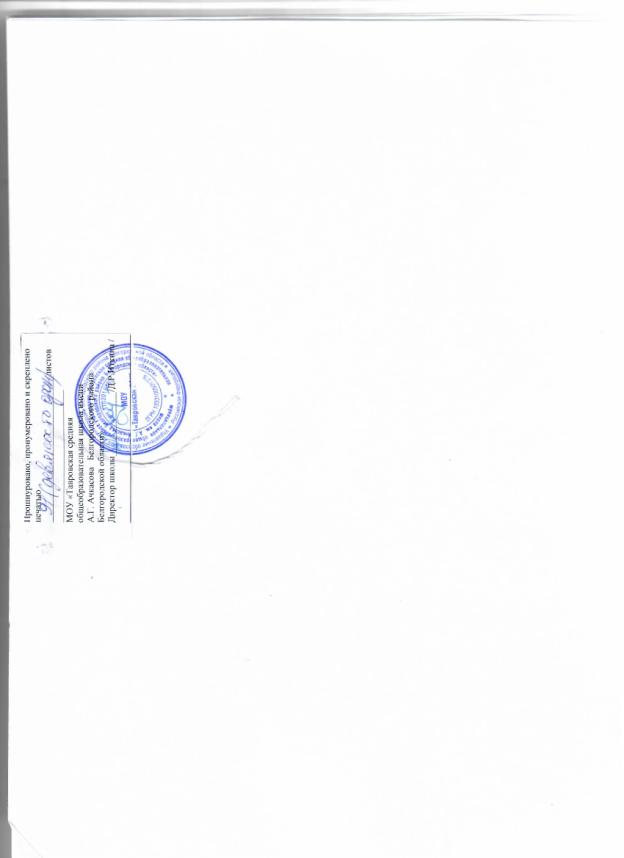 I. ЦЕЛЕВОЙ РАЗДЕЛОбязательная часть1.Пояснительная записка…………………………………………………...41.1.1.Цели и задачи реализации АООП ДО……………………………………...51.1.2.Принципы и подходы к формированию АООП ДО………………………71.1.3.Значимые для разработки АООП ДО характеристики……………………81.2Планируемые результаты освоения АООП ДО……………………….181.3.Развивающее оценивание качества образовательной деятельности по Программе……………………………………………Часть, формируемая участниками образовательных отношений.....II. СОДЕРЖАТЕЛЬНЫЙ РАЗДЕЛОбязательная часть23262.1Описание образовательной деятельности в соответствии с направлениями развития ребенка………………………………………….312.2.Описание вариативных форм, способов, методов и средств реализации АООП ДО……………………………………………………………………452.2.1.Особенности образовательной деятельности разных видов и культурных практик………………………………………………………...492.2.2.Способы и направления поддержки детской инициативы……………….532.2.3.Описание образовательной деятельности по профессиональной коррекции нарушений развития детей…………………………………….542.3.Особенности взаимодействия педагогического коллектива с семьями воспитанников……………………………………………………………….592.4.Преемственность в работе ДОУ и школы…………………………………70Часть, формируемая участниками образовательного процесса…….72III. ОРГАНИЗАЦИОННЫЙ РАЗДЕЛ3.1.Описание материально-технического обеспечения Программы………...763.2.Организация режима пребывания детей в дошкольной образовательной организации………………………………………………………………….783.3.Особенности традиционных событий, праздников, мероприятий………803.4.Особенности организации развивающей предметно-пространственной среды………………………………………………………………………….83IV. ДОПОЛНИТЕЛЬНЫЙ РАЗДЕЛ4.1.Краткая презентация АООП ДО для детей с ТНР………………………...886 лет7 летпроявляет мотивацию к занятиям, попытки планировать (с помощью взрослого) деятельность для достижения какой-либо (конкретной) цели; – понимает и употребляет слова, обозначающие названия предметов, действий, признаков, состояний, свойств, качеств; – использует слова в соответствии с коммуникативной ситуацией; – различает словообразовательные модели и грамматические формы слов в импрессивной речи; – использует в речи простейшие виды сложносочиненных предложений с сочинительными союзами; – пересказывает (с помощью взрослого) небольшую сказку, рассказ, с помощью взрослого рассказывает по картинке, пересказывает небольшие произведения; – составляет описательный рассказ по вопросам (с помощью взрослого), ориентируясь на игрушки, картинки, из личного опыта; – различает на слух ненарушенные и нарушенные в произношении звуки; – владеет простыми формами фонематического анализа; – использует различные виды интонационных конструкций; – выполняет взаимосвязанные ролевые действия, изображающие социальные функции людей, понимает и называет свою роль; – использует в ходе игры различные натуральные предметы, их модели, предметы-заместители; – передает в сюжетно-ролевых и театрализованных играх различные виды социальных отношений; – стремится к самостоятельности, проявляет относительную независимость от взрослого; – проявляет доброжелательное отношение к детям, взрослым, оказывает помощь в процессе деятельности, благодарит за помощь; – занимается продуктивным видом деятельности, не отвлекаясь, в течение некоторого времени (15–20 минут); – устанавливает причинно-следственные связи между условиями жизни, внешними и функциональными свойствами в животном и растительном мире на основе наблюдений и практического экспериментирования; – осуществляет «пошаговое» планирование с последующим словесным отчетом о последовательности действий сначала с помощью взрослого, к концу периода обучения, самостоятельно; – имеет представления о независимости количества элементов множества от пространственного расположения предметов, составляющих множество, и их качественных признаков, осуществляет элементарные счетные действия с множествами предметов на основе слухового, тактильного и зрительного восприятия; – имеет представления о времени на основе наиболее характерных признаков (по наблюдениям в природе, по изображениям на картинках); узнает и называет реальные явления и их изображения: времена года и части суток; – использует схему для ориентировки в пространстве; – владеет ситуативной речью в общении с другими детьми и со взрослыми, элементарными коммуникативными умениями, взаимодействует с окружающими взрослыми и сверстниками, используя речевые и неречевые средства общения; – может самостоятельно получать новую информацию (задает вопросы, экспериментирует); – обладает значительно возросшим объемом понимания речи и звукопроизносительными возможностями, активным словарным запасом с последующим включением его в простые фразы; – в речи употребляет все части речи, проявляя словотворчество; – сочиняет небольшую сказку или историю по теме, рассказывает о своих впечатлениях, высказывается по содержанию литературных произведений (с помощью взрослого и самостоятельно); – изображает предметы с деталями, появляются элементы сюжета, композиции, замысел опережает изображение; – положительно эмоционально относится к изобразительной деятельности, ее процессу и результатам, знает материалы и средства, используемые в процессе изобразительной деятельности, их свойства; – знает основные цвета и их оттенки; – сотрудничает с другими детьми в процессе выполнения коллективных работ; – внимательно слушает музыку, понимает и интерпретирует выразительные средства музыки, проявляя желание самостоятельно заниматься музыкальной деятельностью; – выполняет двигательные цепочки из трех-пяти элементов; – выполняет общеразвивающие упражнения, ходьбу, бег в заданном темпе; – элементарно описывает по вопросам взрослого свое самочувствие, может привлечь его внимание в случае плохого самочувствия, боли и т. п.; – самостоятельно и правильно умывается, самостоятельно следит за своим внешним видом, соблюдает культуру поведения за столом, одевается и раздевается, ухаживает за вещами личного пользования. - обладает сформированной мотивацией к школьному обучению; – усваивает значения новых слов на основе знаний о предметах и явлениях окружающего мира; – употребляет слова, обозначающие личностные характеристики, с эмотивным значением, многозначные; – умеет подбирать слова с противоположным и сходным значением; – умеет осмысливать образные выражения и объяснять смысл поговорок (при необходимости прибегает к помощи взрослого); – правильно употребляет грамматические формы слова; продуктивные и непродуктивные словообразовательные модели; – составляет различные виды описательных рассказов, текстов (описание, повествование, с элементами рассуждения) с соблюдением цельности и связности высказывания, составляет творческие рассказы; – осуществляет слуховую и слухопроизносительную дифференциацию звуков по всем дифференциальным признакам; – владеет простыми формами фонематического анализа, способен осуществлять сложные формы фонематического анализа (с постепенным переводом речевых умений во внутренний план), осуществляет операции фонематического синтеза; – осознает слоговое строение слова, осуществляет слоговой анализ и синтез слов (двухсложных с открытыми, закрытыми слогами, трехсложных с открытыми слогами, односложных); – правильно произносит звуки (в соответствии с онтогенезом); – владеет основными продуктивной деятельности, проявляет инициативу и самостоятельность в разных видах деятельности: в игре, общении, конструировании и др.; – выбирает род занятий, участников по совместной деятельности, избирательно и устойчиво взаимодействует с детьми;  – участвует в коллективном создании замысла в игре и на занятиях; – передает как можно более точное сообщение другому, проявляя внимание к собеседнику; – регулирует свое поведение в соответствии с усвоенными нормами и правилами, проявляет кооперативные умения в процессе игры, соблюдая отношения партнерства, взаимопомощи, взаимной поддержки; – отстаивает усвоенные нормы и правила перед ровесниками и взрослыми, стремится к самостоятельности, проявляет относительную независимость от взрослого; – использует в играх знания, полученные в ходе экскурсий, наблюдений, знакомства с художественной литературой, картинным материалом, народным творчеством, историческими сведениями, мультфильмами и т. п.; – использует в процессе продуктивной деятельности все виды словесной регуляции: словесного отчета, словесного сопровождения и словесного планирования деятельности; – устанавливает причинно-следственные связи между условиями жизни, внешними и функциональными свойствами в животном и растительном мире на основе наблюдений и практического экспериментирования; – моделирует различные действия, направленные на воспроизведение величины, формы предметов, протяженности, удаленности с помощью пантомимических, знаково-символических графических и других средств на основе предварительного тактильного и зрительного обследования предметов и их моделей; определяет пространственное расположение предметов относительно себя, геометрические фигуры и тела; – владеет элементарными математическими представлениями: количество в пределах десяти, знает цифры 0, 1–9 в правильном и зеркальном (перевернутом) изображении, среди наложенных друг на друга изображений, соотносит их с количеством предметов; решает простые арифметические задачи устно, используя при необходимости в качестве счетного материала символические изображения; – определяет времена года, части суток; – самостоятельно получает новую информацию (задает вопросы, экспериментирует); – пересказывает литературные произведения, по иллюстративному материалу (картинкам, картинам, фотографиям), содержание которых отражает эмоциональный, игровой, трудовой, познавательный опыт детей; – выполняет речевые действия в соответствии с планом повествования, составляет рассказы по сюжетным картинкам и по серии сюжетных картинок, используя графические схемы, наглядные опоры; – отражает в речи собственные впечатления, представления, события своей жизни,  - составляет с помощью взрослого небольшие сообщения, рассказы «из личного опыта»; – владеет языковыми операции, обеспечивающими овладение грамотой; – стремится к использованию различных средств и материалов в процессе изобразительной деятельности; – имеет элементарные представления о видах искусства, понимает доступные произведения искусства (картины, иллюстрации к сказкам и рассказам, народная игрушка: семеновская матрешка, дымковская и богородская игрушка, воспринимает музыку, художественную литературу, фольклор; – проявляет интерес к произведениям народной, классической и современной музыки, к музыкальным инструментам; – сопереживает персонажам художественных произведений; – выполняет основные виды движений и упражнения по словесной инструкции взрослых: согласованные движения, а также разноименные и разнонаправленные движения; – осуществляет элементарное двигательное и словесное планирование действий в ходе спортивных упражнений; – знает и подчиняется правилам подвижных игр, эстафет, игр с элементами спорта; – владеет элементарными нормами и правилами здорового образа жизни (в питании, двигательном режиме, закаливании, при формировании полезных привычек и др.). Направление Программа Цели и задачи Взаимодействие специалистов физическое Парциальная программа и технология физического воспитания детей 3-7 лет «Играйте на здоровье», Волошина Л. Н. Цель: достижение развития индивидуальных способностей ребенка посредством обучения навыкам спортивных игр.  Задачи:расширение двигательного опыта детей за счет овладения двигательными действиями при организации спортивных игр, игр эстафет и использование их в качестве средстваукрепления здоровья и формирования основ индивидуального здорового образа жизни;создание предпосылок успешного обучения спортивным играм в школе;формирование устойчивого интереса к играм с элементами спорта, желание использовать их в самостоятельной двигательной деятельности;обучение правильной технике выполнения элементов спортивной игрыинструктор по физической культуре музыкальный руководитель воспитатели медсестра педагог - психолог познавательное, социально – коммуникативное, речевое,  художественно – эстетическое, физическоеПарциальная программа дошкольного образования «Здравствуй, мир  Белогорья» (образовательная область «Познавательное развитие») разработана в рамках проекта «Создание региональной системы личностного развития дошкольников в условиях реализации ФГОС дошкольного образования» («Дошкольник Белогорья»).  Цель программы:  обеспечение познавательного развития детей 3 – 8 лет на основе социокультурных традиций Белгородской области, с учетом индивидуальных и возрастных особенностей дошкольников, потребностей детей и их родителей. Задачи: развитие познавательных интересов дошкольников, любознательности и познавательной мотивации на основе социокультурных традиций Белгородской области; формирование представлений о социокультурных ценностях и традициях России  и Белгородской области;  развитие в игровой, познавательно-исследовательской, проектной деятельности представлений о себе и других людях, о природных богатствах и культурных достижениях Белгородской области, о труде и профессиях земляков, об историческом прошлом и настоящем Белогорья; расширение «зоны ближайшего развития» путем включения дошкольников в развивающие формы совместной деятельности с взрослыми и друг с другом с учетом социокультурных традиций Белогорья; развитие у детей способности к инициативному и самостоятельному действию по решению познавательных задач на основе социокультурных традиций Белгородской области. инструктор по физической культуре, музыкальный руководитель воспитатели медсестра педагог - психологФормы образовательной деятельностиФормы образовательной деятельностиРежимные моментыСамостоятельная деятельность детей- совместные действия;- наблюдения;- поручения;-беседа;- чтение;-совместная деятельность взрослого и детей тематического характера;- рассматривание;- дежурство;-игра:- экскурсия;- проектная деятельность; - Сюжетно - ролевая игра;-игры с правилами;- творческие игрыФормы образовательной деятельностиФормы образовательной деятельностиФормы образовательной деятельностиНепосредственно-образовательная деятельностьРежимные моментыСамостоятельная деятельность детей-Чтение;-обсуждение;-рассказ;-беседа;-рассматривание;-игровая ситуация;-дидактическая игра;-интегративная деятельность;-чтение;-беседа о прочитанном;-инсценирование;-викторина;-игра-драматизация;-показ настольного театра;-разучивание стихотворения;-театрализованная игра;- режиссерская игра;-проектная деятельность;-интегративная деятельность;-решение проблемных ситуаций;-разговор с детьми;-создание коллекций;-игра-Ситуация общения в процессе режимных моментов;-дидактическая игра;-чтение (в том числе на прогулке);-словесная игра на прогулке;-словесная игра на прогулке;-наблюдение на прогулке;-труд;-игра на прогулке;-ситуативный разговор;-беседа;-беседа после чтения;-экскурсия;-интегративная деятельность;-разговор с детьми;-разучивание стихов, потешек;-сочинение загадок;-проектная деятельность;-разновозрастное общение;-создание коллекцийигра-драматизация;-чтение наизусть и отгадывание загадок в условиях книжного уголка;-дидактическая игра	Формы образовательной деятельности	Формы образовательной деятельности	Формы образовательной деятельностиНепосредственно-образовательная деятельностьРежимные моментыСамостоятельная деятельность детей-Сюжетно-ролевая игра;-рассматривание;-наблюдение;-чтение;-игра-экспериментирование;-развивающая игра;-экскурсия;-интегративная деятельность;-конструирование;-исследовательская деятельность;-рассказ;-беседа;-создание коллекций;-проектная деятельность;-экспериментирование;-проблемная ситуация-Рассматривание;-наблюдение;-чтение;-игра-экспериментирование;-развивающая игра;-ситуативный разговор с детьми;-экскурсия;-интегративная деятельность;-конструирование;-исследовательская деятельность;-рассказ;-беседа;-создание коллекций;-проектная деятельность;-экспериментирование;-проблемная ситуацияПознавательно-исследовательская деятельностьФормы образовательной деятельностиФормы образовательной деятельностиФормы образовательной деятельностиНепосредственно образовательная деятельностьРежимные моментыСамостоятельная деятельность детей-Занятия (рисование, аппликация, конструирование и художественное конструирование, лепка);-изготовление украшений, декораций, подарков, предметов для игр;экспериментирование;- рассматривание эстетически привлекательных объектов природы, быта, произведений искусства;- игры;- выставки работ декоративно- прикладного искусства, репродукций произведений живописи;- проектная деятельность;-создание коллекций-Наблюдение;-рассматривание эстетически привлекательных объектов природы;- игра;- игровое упражнение;- проблемная ситуация;-  конструирование из песка;-обсуждение (произведений искусства, средств выразительности и др.);- создание коллекций- Украшение личных предметов;-игры (дидактические, строительные, сюжетно- ролевые);-рассматривание эстетически привлекательных объектов природы, быта, произведений искусства;- самостоятельная изобразительная деятельностьФормы образовательной деятельностиФормы образовательной деятельностиФормы образовательной деятельностиНепосредственно образовательная деятельностьРежимные моментыСамостоятельная деятельность детей-  Слушание музыки;- экспериментирование со звуками;-музыкально - дидактическая игра; - шумовой оркестр;-разучивание музыкальных игр и танцев;- совместное пение; -импровизация; - совместное и индивидуальное музыкальное исполнение;- музыкальное упражнение;- попевка; - распевка;-двигательный пластический танцевальный этюд- творческое задание;-танец; - концерт- импровизация;- музыкальная сюжетная игра- Слушание музыки, сопровождающей произведение режимных моментов;- музыкальная подвижная игра на прогулке;- интегративная деятельность;-концерт – импровизация на прогулкеМузыкальная деятельность по инициативе ребенкаФормы образовательной деятельностиФормы образовательной деятельностиФормы образовательной деятельностиНепосредственно-образовательная деятельностьРежимные моментыСамостоятельная деятельность детей-Занятия (конструирование и художественное конструирование);-экспериментирование;-рассматривание эстетически привлекательных объектов;-игры (дидактические, строительные, сюжетно- ролевые);-тематические досуги;-проектная деятельность;-конструирование по образцу, модели, условиям, теме, замыслу;-конструирование по простейшим чертежам и схемам-Наблюдение;-рассматривание эстетически привлекательных объектов природы;-игра;-игровые упражнения;-проблемная ситуация;-конструирование из песка;-обсуждение (произведений искусства, средства выразительности)-Игры (дидактические, строительные, сюжетно- ролевые);-рассматривание эстетически привлекательных объектов природы, быта, произведений искусства;-самостоятельная конструктивная деятельностьДеятельностьФормы организации детской деятельностиИгровая – форма активности ребенка, направленная не на результат, а на процесс действия и способы осуществления и характеризующаяся принятием ребенком условной (в отличие от его реальной жизненной) позиции.Творческие игры: режиссерские (на основе готового содержания, предложенного взрослым; по мотивам литературных произведений; с сюжетами, самостоятельно придуманными детьми); сюжетно-ролевые; игры-драматизации; театрализованные; игры со строительным материалом; игры-фантазирования; импровизационные игры-этюды.Игры с правилами: дидактические; подвижные; развивающие; музыкальные; компьютерные (основанные на сюжетах художественных произведений; обучающие).Познавательно-исследовательская – форма активности ребенка, направленная на познание свойств и связей объектов и явлений, освоение способов познания, способствующая формированию целостной картины мира.Экспериментирование, исследование, моделирование: замещение; составление моделей; деятельность с использованием моделей; по характеру моделей (предметное, знаковое, мысленное).Коммуникативная – форма активности ребенка, направленная на взаимодействие с другим человеком как субъектом, предполагающая согласование и объединение усилий с целью налаживания отношений и достижения общего результата.Формы общения со взрослым: ситуативно-деловая, внеситуативно-познавательная, внеситутативно-личностная.Формы общения со сверстниками: эмоционально-практическая, внеситуативно-деловая, ситуативно-деловая.Конструктивное общение и взаимодействие со взрослыми и сверстниками, устная речь как основное средство общения.Двигательная – форма активности ребенка, позволяющая ему решать двигательные задачи путем реализации двигательной функции.Гимнастика: основные движения (ходьба, бег, метание, прыжки, лазанье, равновесие); строевые упражнения; танцевальные упражнения; с элементами спортивных игр (летние и зимние виды спорта).Игры: подвижные; с элементами спорта.Катание на самокате, санках, велосипеде, ходьба на лыжах.Самообслуживание и элементы бытового труда– это форма активности ребенка, требующая приложения усилий для удовлетворения физиологических и моральных потребностей и приносящая конкретный результат, который можно увидеть/ потрогать/ почувствовать.Самообслуживание; хозяйственно-бытовой труд; труд в природе; ручной труд.Изобразительная деятельность – форма активности ребенка, в результате которой создается материальный или идеальный продукт.Рисование, лепка, аппликация.Конструирование из различных материалов – форма активности ребенка, которая развивает у него пространственное мышление, формирует способность предвидеть будущий результат, дает возможность для развития творчества, обогащает речь.Конструирование: из строительных материалов; из коробок, катушек и другого бросового материала; из природного материала.Художественный труд: аппликация; конструирование из бумаги.Музыкальная – это форма активности ребенка, дающая ему возможность выбирать наиболее близкие и успешные в реализации позиции: слушателя, исполнителя, сочинителя.Восприятие музыки.Исполнительство (вокальное, инструментальное): пение; музыкально-ритмические движения; игры на детских музыкальных инструментах.Творчество (вокальное, инструментальное): пение; музыкально-ритмические движения; музыкально-игровая деятельность; игра на музыкальных инструментах.Восприятие художественной литературы и фольклора – форма активности ребенка, предполагающая не пассивное созерцание, а деятельность, которая воплощается во внутреннем содействии, сопереживании героям, в воображаемом перенесении на себя событий, в «мысленном действии», в результате чего возникает эффект личного присутствия, личного участия в событиях.Чтение (слушание).Обсуждение (рассуждение).Рассказывание (пересказывание), декламация.Разучивание.Ситуативный разговор.Совместная игранаправлена на обогащение содержания творческих игр, освоение детьми игровых умений, необходимых для организации самостоятельной игры.Ситуации общения и накопления положительного социально-эмоционального опытаносят проблемный характер и заключают в себе жизненную проблему, близкую детям дошкольного возраста, в разрешении которой они принимают непосредственное участие. Такие ситуации могут быть реально-практического характера (оказание помощи малышам, старшим), условно-вербального характера (на основе жизненных сюжетов или сюжетов литературных произведений) и имитационно-игровыми. В ситуациях условно-вербального характера воспитатель обогащает представления детей об опыте разрешения тех или иных проблем, вызывает детей на задушевный разговор, связывает содержание разговора с личным опытом детей. В реально-практических ситуациях дети приобретают опыт проявления заботливого, участливого отношения к людям, принимают участие в важных делах Ситуации могут планироваться воспитателем заранее, а могут возникать в ответ на события, которые происходят в группе, способствовать разрешению возникающих проблем.Творческая мастерскаяпредоставляет детям условия для использования и применения знаний и умений. Мастерские разнообразны по своей тематике,содержанию. Начало мастерской – это обычно задание вокруг слова, мелодии, рисунка, предмета, воспоминания. Далее следует работа с самым разнообразным материалом: словом, звуком, цветом, природными материалами, схемами и моделями. И обязательно включение детей в рефлексивную деятельность: анализ своих чувств, мыслей, взглядов Результатом работы в творческой мастерской является создание книг-самоделок, детских журналов, составление маршрутов путешествия на природу, оформление коллекции, создание продуктов детского рукоделия и пр.Музыкально-театральная и литературная гостиная (детская студия)форма организации художественно-творческой деятельности детей, предполагающая организацию восприятия музыкальных и литературных произведений, творческую деятельность детей и свободное общение воспитателя и детей на литературном или музыкальном материале.Сенсорный и интеллектуальный тренингсистема заданий преимущественно игрового характера, обеспечивающая становление системы сенсорных эталонов (цвета, формы, пространственных отношений и др.), способов интеллектуальной деятельности (умение сравнивать, классифицировать, составлять сериационные ряды, систематизировать по какому-либо признаку и пр.). Сюда относятся развивающие игры, логические упражнения, занимательные задачи.Детский досугвид деятельности, целенаправленно организуемый взрослыми для игры, развлечения, отдыха. В детском саду организуются досуги «Здоровья и подвижных игр», музыкальные и литературные досуги. Коллективная и индивидуальная трудовая деятельностьносит общественно полезный характер и организуется как хозяйственно-бытовой труд и труд в природе.Возрастная группаОсобенности поддержки инициативы ребенкаСтаршая и подготовительная группы- создание ситуаций, побуждающих детей активно применять свои знания и умения, направленных на развитие воли, поддержание желания преодолевать трудности, доводить начатое дело до конца, нацеливание на поиск новых, творческих решений.- предоставление детям возможности самостоятельного решения поставленных задач.- показ детям роста их достижений, вызывание у них чувство радости и гордости от успешных самостоятельных, инициативныхдействий.- поддержка в детях ощущения своего взросления, вселение уверенности в своих силах.- создание творческих ситуаций в игровой, театральной, художественно-изобразительной деятельности, в ручном труде, словесное творчество.№ п.п.Условия  эффективностиСодержание деятельностив ДОООтветственныеСроки1Психолого-педагогическое обеспечение.Обеспечение условий в соответствии с рекомендациями ТПМПК:использование специальных методов, приёмов, средств обучения, специализированных образовательных и коррекционных программ, ориентированных на особые образовательные потребности детей;дифференцированное и индивидуали-зированное обучение с учётом специфики нарушения развития ребёнка;комплексное воздействие, осуществляемое на индивидуальных и групповых коррекционных занятиях. Обеспечение психолого-педагогических условий:коррекционная направленность образовательного процесса;учёт индивидуальных особенностей ребёнка;соблюдение комфортного психоэмоционального режима;использование современных педагогических технологий, в т.ч. -  ИКТ для оптимизации образовательного процесса.Обеспечение здоровьесберегающих условий:-оздоровительный и охранительный режим;укрепление физического и психического здоровья;профилактика физических, умственных и психологических перегрузок обучающихся;соблюдение санитарно-гигиенических правил и норм.Обеспечение участия всех детей с ТНР, независимо от степени выраженности нарушений их развития, вместе с нормально развивающимися детьми в досуговых мероприятий.Руководство ДООСпециалисты ПМПкВ течение года2Программно - методическое  обеспечение.Использование в процессе деятельности:коррекционно - развивающих программ;диагностического и коррекционно-развивающего инструментария.использование специальных (коррекционных) образовательных программ, в том числе цифровых образовательных ресурсов.Руководство ДООСпециалисты ПМПкВ течение года3Кадровое обеспечение-Осуществление коррекционной работы специалистами соответствующей квалификации, имеющими специализированное образование, и педагогами, прошедшими обязательную курсовую или другие виды профессиональной подготовки в рамках обозначенной темы.-Привлечение специалистов служб района:  дефектолога, логопеда, социального  педагога,  медицинских работников (при необходимости). -Обеспечение на постоянной основе подготовки, переподготовки и повышение квалификации работников образовательных учреждений, занимающихся решением вопросов образования детей с ТНР.Руководство ДООСпециалисты ПМПкВ течение года4Материально - техническое обеспечение-Создание надлежащей материально-технической базы, позволяющей обеспечить адаптивную и коррекционно-развивающую среду образовательного учреждения:оборудование и технические средства обучения лиц с ТНР индивидуального и коллективного пользования, для  организации спортивных и массовых мероприятий, питания, обеспечения медицинского обслуживания, оздоровительных и лечебно-профилактических мероприятий, хозяйственно-бытового и санитарно-гигиенического обслуживания.Руководство ДООСпециалисты ПМПкВ течение года5Информационное обеспечение- Создание информационной образовательной среды с использованием современных информационно-коммуникационных технологий.- Создание системы широкого доступа детей с ТНР, родителей (законных представителей), педагогов к сетевым источникам информации, к информационно-методическим фондам, предполагающим наличие методических пособий и рекомендаций по всем направлениям и видам деятельности, наглядных пособий, мультимедийных, аудио- и видеоматериалов.Руководство ДООСпециалисты ПМПкВ течение годаВидСодержаниеДиагностическая работаобеспечивает своевременное выявление у обучающихся с ТНР особых потребностей в адаптации к освоению адаптированной основной
общеобразовательной программы образования, проведение комплексного обследования и
подготовку рекомендаций по оказанию психолого-медико-педагогической помощи в
условиях образовательной организацииКоррекционно – развивающая работаобеспечивает оказание своевременной адресной
специализированной помощи в освоении содержания образования и коррекцию недостатков
в физическом и (или) психическом, речевом развитии обучающихся с ТНРКонсультативная работаобеспечивает непрерывность специального сопровождения обучающихся с ТНР в освоении АООП ДО, специалистов, работающих с детьми, их семей по вопросам реализации дифференцированных
психолого-педагогических условий образования, воспитания, коррекции, развития и
социализации обучающихся
Информационно – просветительская работанаправлена на разъяснительную деятельность по вопросам, связанным с особенностями образовательного процесса для
обучающихся с ТНР , со всеми его участниками - сверстниками, родителями (законными
представителями)№ п.п.ЗадачиСодержание деятельности в ДОООтветственныеСроки проведения1Комплексный сбор сведений о детях с ТНР, поступающих в ДОО на основании диагностической информации от специалистов разногопрофиля.Изучение особых образовательных потребностей детей с ТНР.Ст. м/сестраПедагог-психологУчитель-логопед Апрель-май, август и в течение года по необходимости2Своевременное выявление детей, нуждающихся в специализированной помощи.Ранняя (с первых дней пребывания ребёнка в образовательном учреждении) диагностика отклонений в развитии и анализ причин трудностей адаптации.Проведение  психологической диагностики по изучению уровня развития психологических процессов дошкольников.Проведение педагогической диагностики по изучению уровня адаптации детей с ТНР к условиям ДОУ.Педагог-психологПедагогиСентябрь-октябрь3Определение уровня зоны ближайшего развития  детей с ТНР, выявление  резервных возможностей.Изучение адаптивных возможностей и уровня социализации ребёнка с ограниченными возможностями здоровья.Проведение углубленного диагностического обследованияПедагог-психологПо необходимости4Изучение развития эмоционально-волевой сферы и личностных особенностей детей.Мониторинг сформированности универсальной учебной деятельности воспитанников.Педагог-психологВоспитателиВ течение учебного года5Изучение социальной ситуации развития и условий семейного воспитания ребёнка.Диагностика семейной и социальной ситуации развития.Педагог - психологВоспитателиВ течение учебного года6Системный разносторонний контроль специалистов за уровнем и динамикой развития ребёнка.Динамическое  наблюдение за детьми с ТНР в рамках деятельности ПМПк Специалисты ПМПкПедагог-психологВ течение учебного года7Анализ успешности коррекционно-развивающей работы.Проведение повторного обследования, выявление динамики развития.Педагог-психологУчитель - логопедАпрель-май№ п.п.ЗадачиСодержание деятельности в ДОООтветственныеСрокипроведения1Выбор оптимальных для развития ребёнка с ТНР коррекционных программ/методик, методов и приёмов обучения в соответствии с его особыми образовательными потребностями.Определение программы индивидуальной траектории развития в рамках деятельности ПМПкСпециалисты ПМПкАвгуст-сентябрь2Планирование коррекционно – развивающих мероприятий- Разработка индивидуально-ориентированных планов;- Индивидуальный коррекционно-развивающий маршрут на каждого ребенка с ТНРПедагог-психологУчитель - логопедАвгуст-сентябрь3Коррекция и развитие высших психических функций.Развитие эмоционально-волевой и личностной сфер ребёнка и психокоррекция его поведения.Организация и проведение специалистами индивидуальных и групповых коррекционно-развивающих занятий, необходимых для преодоления нарушений развития и трудностей обучения.Педагог-психологУчитель- логопедМуз.рук.,Инструктор по физкультуре ВоспитателиВ течение года согласно графику работы4Освоение программного материала, достижение планируемых результатов развития в соответствии с возрастными особенностей ребёнкаСистемное воздействие на познавательную деятельность ребёнка в динамике образовательного процесса (динамическое наблюдение за детьми с ТНР в рамках работы ПМПк.)Специалисты ПМПкВ течение года5Социальная защита ребёнка в случаях неблагоприятных условий жизни при психотравмирующих обстоятельствах.Индивидуальные консультации специалистов. Специалисты ПМПкСпециалисты ТМПМКВ течение года№ п.п.ЗадачиСодержание деятельности в ДОООтветственныеСроки проведения1Выработка совместных обоснованных рекомендаций по основным направлениям работы с детьми с ТНР. Определение  стратегии сопровождения детей  с ТНР.Специалисты  ПМПк  ДОО, территориальной ПМПКВ течение года2Консультирование специалистами педагогов по выбору индивидуально-ориентированных методов и приёмов работы с детьми с ТНР.Изучение запросов по оказанию методического сопровождения и практической помощи педагогам.Организация  по вопросам сопровождения детей с ТНР: - консультаций для педагогов;- выступлений на пед.советах, -заседаниях и районных методических объединениях педагогов и специалистов ДОО;- мастер-классов;-обучающих семинаров, - практикумов.Специалисты ПМПкПедагог – психологСт. воспитательПедагогиВтечение года3Консультативная помощь семье в вопросах выбора стратегии воспитания и приёмов коррекционного обучения ребёнка с ограниченными возможностями здоровья.Организация  индивидуальных консультаций.Подготовка и представление детей с ТНР на территориальную ПМПКСпециалисты ПМПкВоспитателиВ течение года№Направления коррекционно - развивающей деятельностиСодержание   коррекционно - развивающей    деятельности1Работа над звукопроизношением-разработка речевого аппарата, подготовка к постановке звуков;-коррекция звуков; - дифференциация звуков;-автоматизация звуков в различном речевом материале;2Словарная работа- формирование обобщающих понятий;- формирование   и  обогащение  словарного  запаса   существительных, прилагательных, глаголов.3Работа над словообразованием-образование слов с помощью суффиксов;-образование относительных прилагательных;-образование притяжательных прилагательных;- образование родственных слов;- образование сложных слов.4Работа над грамматическим строем речи-образование единственного  и множественного числа существительных;-образование родительного падежа существительных;- работа над употреблением в речи простых и сложных предлогов;-работа над согласованием существительного с прилагательным;работа над структурой многосложного слова.5Развитие связной речи- работа над фразой;-работа по составлению предложений по картинкам;-составление предложений по опорным словам;-обучение рассказыванию:составление рассказа с опорой на наглядностьсоставление рассказа-описания без опоры на наглядностьсоставление рассказа по сюжетным картинкамсоставление рассказа по опорным словамсоставление рассказа из личного опытасравнение предметовобучение пересказузаучивание наизусть6Развитие языкового анализа, синтеза, представлений, (фонематического, слогового анализа слов, анализа предложений)- развитие слухового внимания;- знакомство с гласными и согласными звуками, согласными твердыми , мягкими, глухими, звонкими;- определение позиции звука в слове, - звуковой анализ слов;- знакомство с буквами;- деление слов на слоги;7Развитие мелкой моторики- обводка, закрашивание и штриховка по трафаретам (по лексическим темам);- составление фигур, узоров из элементов (по образцу);- работа со шнуровкой и мелкой мозаикой;- печатание букв.8Работа над общим развитием, активизация высших психических функций-формирование временных и пространственных представлений;- формирование счетных навыков;-развитие логического мышления, памяти, внимания.НаправленияСодержаниеФормы работыПедагогический мониторинг- изучение своеобразия семей, особенностей семейного воспитания, педагогических проблем, которые возникают в разных семьях, степени удовлетворённости родителей деятельностью .-выявление интересов и потребностей родителей, возможностей конкретного участия каждого родителя в педагогическом процессе детского сада.-знакомство с семейными традициями.-анкетирование родителей-беседы с родителями-беседы с детьми о семье-наблюдение за общением родителей и детейПедагогическая поддержка-оказание помощи родителям в понимании своих возможностей как родителя и особенностей своего ребёнка.-популяризация лучшего семейного опыта воспитания и семейных традиций.-сплочение родительского коллектива.-беседы с родителями-психолого-педагогические тренинги-экскурсии по детскому саду -дни открытых дверей-показ открытых занятий-родительские мастер-классы-проведение совместных детско-родительских мероприятий, конкурсовПедагогическое образование родителей-развитие компетентности родителей в области педагогики и детской психологии.-удовлетворение образовательных запросов родителей.-темы для педагогического образования родителей определяются с учётом  их потребностей (по результатам педагогического мониторинга).-консультации-дискуссии-информация на сайте ДОУ-круглые столы-родительские собрания-вечера вопросов и ответов-семинары-показ и обсуждение видеоматериалов-решение проблемных педагогических ситуаций-выпуск газет, информационных листов плакатов для родителейСовместная деятельность педагогов и родителей-развитие совместного общения взрослых и детей.-сплочение родителей и педагогов.-формирование позиции родителя как непосредственного участника образовательного процесса.-проведение совместных праздников и посиделок-заседания семейного клуба-оформление совместных с детьми выставок-совместные проекты-семейные конкурсы-совместные социально значимые акции-совместная трудовая деятельностьСовместная деятельность детейи педагогов –НОДСамостоятельная деятельность детейСовместная деятельность с семьей Игры, экскурсии, проблемные ситуации, чтение художественной литературыБеседы, игровые проблемные ситуации, игры с правилами, слушание и обсуждение художественных произведений, изготовление поделок, сувенировцелевые прогулки по городутворческие игры, рисование, рассматривание картин и иллюстраций, изготовление сувенировдосуги, праздники и развлечения, заучивание стихотворений, экскурсии, просмотр и обсуждение телепередачконкурсы, викториныПримерный переченьсобытий, праздников, мероприятийот 2 до 3летот 3 до 4 летот 4 до 5летот 5до 6летот 6 до 7летПраздникиНовый год, «Осень», «Весна», «Лето», «Мамин праздник». Новогодняя елка, «Мамин праздник», День защитника Отечества, «Осень», «Весна», «Лето».Новый год, День защитника Отечества, 8 Марта, «Осень», «Весна», «Лето»; праздники, традиционные для группы и детского сада; дни рождения детей.Новый год, День защитника Отечества, 8 Марта, День Победы, «Осень», «Весна», «Лето»; праздники, традиционные для группы и детского сада; дни рождения детей. Новый год, День защитника Отечества, Международный женский день, День Победы, «Проводы в школу», «Осень», «Весна», «Лето», праздники народного календаря.Тематические праздники и развлечения  «Осень», «Солнышко-ведрышко», «Мишкин день рождения», «Мои любимые игрушки», «Зайчата в лесу», «Игры-забавы», «Зимняя сказка», «Музыкальные игрушки». «Здравствуй, осень!», «В весеннем лесу», «Здравствуй, лето!», «Ой, бежит ручьем вода», «На бабушкином дворе», «Во саду ли, в огороде»,  «На птичьем дворе». «Приметы осени», «Русская народная сказка», «Зимушка-зима», «Весна пришла», «Город, в котором ты живешь», «Наступило лето». «О музыке П. И. Чайковского», «М. И. Глинка -основоположник русской музыки», «О творчестве С. Я. Маршака», «Стихи К.И. Чуковского», «Об обычаях и традициях русского народа», «Русские посиделки», «Народные игры», «Русские праздники», «День города». «Веселая ярмарка»; вечера, посвященные творчеству композиторов, писателей, художников. Театрализованные представленияКукольный театр: «Козлик Бубенчик и его друзья», Т. Караманенко; инсценирование рус. нар. сказок: «Веселые зайчата», Л. Феоктистова; «Ладушки в гостях у бабушки», «На бабушкином дворе», Л. Исаева. «Маша и медведь», «Теремок», «Волк и козлята», «Заюшкина избушка» (по мотивам рус.нар. сказок); «Потешки да шутки», «Были-небылицы», «Бабушка-загадушка» (по мотивам русского фольклора). По сюжетам русских народных сказок: «Лисичка со скалочкой», «Жихарка», «Рукавичка», «Бычок — смоляной бочок», «Пых», «Гуси-лебеди» и т. д.Представления с использованием теневого, пальчикового, настольного, кукольного театра. Постановка спектаклей, детских музыкальных опер, музыкальных ритмопластических спектаклей. Инсценирование сказок, стихов и других литературных произведений, а также песен. Постановка театральных спектаклей, детских опер, музыкальных и ритмических пьес. Инсценирование русских народных сказок, песен, литературных произведений; игры-инсценировки: «Скворец и воробей», «Котята-поварята», муз. Е. Тиличеевой. Музыкально-литературные развлеченияРассказы с музыкальными иллюстрациями. «Птички», муз. Г. Фрида; «Праздничная прогулка», муз. Ан. Александрова.Концерт для кукол, представление «Мы любим петь и танцевать»«Любимые сказки», «В гостях у сказки».«День цветов», «А. С. Пушкин и музыка», «Н. А. Римский-Корсаков и русские народные сказки». Музыка и поэзия», «Весенние мотивы», «Сказочные образы в музыке и поэзии», «А. С. Пушкин и музыка», «Город чудный, город древний», «Зима-волшебница». Русское народное творчество.«Загадки», «Любимые народные игры», «Бабушкины сказки»,«Пословицы и поговорки», «Русские народные игры», Концерты русской народной песни и танца; загадки, пословицы, сказки и поговорки; «Были и небылицы», «Добро и зло в русских народных сказках». Загадки, были и небылицы, шутки, любимые сказки, сказания, былины, предания. Декоративно-прикладное искусствоДекоративно-прикладное искусствоДекоративно-прикладное искусствоДекоративно-прикладное искусствоДекоративно-прикладное искусство «Вологодские кружева», «Гжельские узоры», «Народная игрушка», «Хохлома» и др. КонцертыИгры с пением. «Игра с мишкой», муз. Г. Финаровского; «Кошка», муз. Ан. Александрова, сл. Н. Френкель; «Кто у нас хороший?», рус. нар. песня. Инсценирование песен. «Кошка и котенок», муз. М. Красева, сл. О. Высотской; «Неваляшки», муз. З. Левиной; «Посреди двора ледяная гора», муз. Е. Соковниной; «Веселый поезд», муз. Э.Компанейца. «Мы слушаем музыку», «Любимые песни», «Веселые ритмы». «Мы любим песни», «Веселые ритмы», «Слушаем музыку».«Песни о Москве», «Шутка в музыке», «Любимые произведения», «Поем и танцуем»; концерты детской самодеятельности.Спортивные развлечения  «Мы смелые и умелые». «Кто быстрее?», «Зимние радости», «Мы растем сильными и смелыми». «Спорт — это сила и здоровье», «Веселые старты», «Здоровье дарит Айболит». «Веселые старты», «Подвижные игры», «Зимние состязания», «Детская Олимпиада». «Летняя олимпиада», «Ловкие и смелые», «Спорт, спорт, спорт», «Зимние катания», «Игры-соревнования», «Путешествие в Спортландию». ЗабавыФокусы  «Из-за леса, из-за гор», Т. Казакова; «Лягушка», рус. нар. песня, обр. Ю. Слонова; «Котик и козлик», муз. Ц. Кюи. «Музыкальные заводные игрушки», «Сюрпризные моменты»; забавы с красками, карандашами и т. д.«Цветная водичка», «Волшебная коробочка». «Пальчики шагают», «Дождик», «Чок да чок», муз. Е. Макшанцевой; забавы с красками и карандашами, сюрпризные моменты. «Бесконечная нитка», «Превращение воды», «Неиссякаемая ширма», «Волшебное превращение».забавы с красками и карандашами. Фокусы, сюрпризные моменты, устное народное творчество (шутки, прибаутки, небылицы), Фокусы, шарады, сюрпризные моменты, подвижные и словесные игры, аттракционы, театр теней при помощи рук.  КВН и викторины «Домашние задания», «Вежливость», «Мисс Мальвина», «Знатоки леса», «Путешествие в Страну знаний», «Волшебная книга». Различные турниры, в том числе знатоков природы, столицы Москвы; «Короб чудес», «А ну-ка, девочки», «В волшебной стране», «Путешествие в Страну знаний», «В мире фантастики», «Займемся арифметикой», «Я играю в шахматы» и др. Вид помещенияОсновное предназначениеОсновное оборудованиеМузыкальный зал Непосредственно образовательная деятельность: Досуговые мероприятия  Праздники Театрализованные представления Родительские собрания и прочие мероприятия для родителей и педагогов Репетиции Кружковая деятельность Электропианино – 1 шт.Детские музыкальные инструменты Жалюзи – 4 шт.Станок для хореографии Зеркала – 6 шт. Занавес, кулисы - 2 шт, подвязки д/штор - 4 шт. Письменный стол - 1 шт.Стул для педагога – 2 шт. Стулья для детей - 24 шт.Музыкальные инструменты: бубен (ТАМ8-6), бубен мал (TW-4)металлофон Бол (TL-15А) – 1штметаллофон Мал. (TL8-6) – 1штдеревянные ложки - 2 пары треугольник (DP-405) – 1шт бубенцы на ручке (DP-113) – 1штмаракасы (М22Р) - 1 пара, G-16 – 1 шт.Костюмы: для взрослых: Дед Мороз, Снегурочка, Заяц, Баба Яга, Снеговикна детей: волк, медведь, гном, лиса, Буратино, белка, шапочки зайцев - 6 шт, новогодний колпак «Снежинки» - 1шт.Реквизиты: султанчики – 12 пар, морковки из картона – 11 шт,цветные листья из картона -71 шт,ленты на палочках – 18 пар, мешочки смеха - 4 шт.,  цветные платочки - 64 шт, (физкультурный зал)цветные флажки 60 шт. (физкультурный зал)Физкультурный залНепосредственно образовательная деятельность Утренняя гимнастика Досуговые мероприятия, Праздники Театрализованные представления Родительские собрания и прочие мероприятия для родителей Шкафы – 3 шт.Сетка на окнах -10 шт.Ковёр - 1 шт.Кольцеброс (набор) – 5 шт.Доски для равновесия – 2 шт.Ребристые доски – 2 шт.Скакалки – 20 шт.Дуги – 10 шт.Гимнастическая скамейка – 3 шт.Шведская стенка – 3 шт. Доски подвесные – 2 шт.Обручи – 20 шт.Мячи резиновые – 30 шт.Палки гимнастические – 25 шт.Гантели – 20 шт.Плетёные шнуры – 24 шт.Флажки - 59 шт.Платочки – 64 шт.Мешочки с песком – 100 гр.- 28 шт.; 150 гр.- 30 шт.Верёвка для прыжков – 1 шт.Кубы – 4 шт.- больших, 5 шт.- малых.Мат гимнастический – 1 шт.Спортивная площадка на улице с покрытиемсиловой городок:кольца -2шт. перекладина – 1шт.лестница (горизонтальная, вертикальная, дугообразная)наклонная доска – 1шт.  крепление для канатаскамейки – 2шт. Медицинский блок Осмотр детей, консультации медсестры, врачей; Консультативно-просветительская работа с родителями и сотрудниками детского садаИзолятор Процедурный кабинет Медицинский кабинет Коридоры  Информационно-просветительская Работа с сотрудниками детского сада и родителямиСтенды для родителейСтенды для сотрудников Галерея детских работ Фотовыставки Участки Прогулки, наблюдения; Игровая деятельность; Самостоятельная двигательная деятельность Трудовая деятельность. Прогулочные площадки для детей всех возрастных групп. Игровое, функциональное, и спортивное оборудование. Спортивная площадка. Дорожки для ознакомления дошкольников с правилами дорожного движения. Огород, цветники. Спортивная площадка Организованная образовательная деятельность по физической культуре, спортивные игры, досуговые мероприятия, праздники Баскетбольная и волейбольная площадки Городошная площадка Полоса препятствий (спортивные снаряды) Прыжковая яма Беговая дорожка Спортивный комплекс Предметно-развивающая среда в группахПредметно-развивающая среда в группахПредметно-развивающая среда в группахЦентр двигательной активности Расширение индивидуального двигательного опыта в самостоятельной деятельности Оборудование для ходьбы, бега, равновесия Для прыжков Для катания, бросания, ловли Для ползания и лазания Атрибуты к подвижным и спортивным играм Нетрадиционное физкультурное оборудование Экологический центр Расширение познавательного опыта, его использование в трудовой деятельности Календарь природы Комнатные растения в соответствии с возрастными рекомендациями Паспорта растений  Стенд со сменяющимся материалом на экологическую тематику Макеты Литература природоведческого содержания, набор картинок, альбомы Обучающие и дидактические игры по экологии Инвентарь для трудовой деятельности Природный и бросовый материалЦентр развивающих игр Расширение познавательного сенсорного опыта детей Дидактический материал по сенсорному воспитанию Дидактические игры Настольно-печатные игры Познавательный материал Материал для детского экспериментирования Центр «Строительная мастерская» Проживание, преобразование познавательного опыта в продуктивной деятельности. Развитие ручной умелости, творчества. Выработка позиции творца Напольный строительный материал; Настольный строительный материал Пластмассовые конструкторы  (младший возраст- с крупными деталями) Конструкторы с металлическими деталями - старший возраст Схемы и модели для всех видов конструкторов – старший возраст Мягкие строительно - игровые модули младший возраст Транспортные игрушки Схемы, иллюстрации отдельных построек Игровой центр Реализация ребенком полученных и имеющихся знаний об окружающем мире в игре. Накопление жизненного опыта Атрибутика для игр по возрасту детей Уголки: «Больница», «Супермаркет», «Кухня», «Парикмахерская», «Ряжения», «Чтения», «Музыкально-театральный», «Математический», «Конструирования»,Предметы-заместители Центр безопасности Расширение познавательного опыта, его использование в повседневной деятельности Дидактические, настольные игры по профилактике ДТП Макеты перекрестков, районов города, Дорожные знаки Литература о правилах дорожного движения Краеведческий центр Расширение краеведческих представлений детей, накопление познавательного опыта Государственная и Белгородская символика Наглядный материал: альбомы, картины, фотоиллюстрации и др. Предметы народно - прикладного искусства Предметы русского быта Детская художественная литература Центр «Мини-бибилиотека» Формирование умения самостоятельно работать с книгой, «добывать» нужную информацию. Детская художественная литература в соответствии с возрастом детей Наличие художественной литературы Иллюстрации по темам образовательной деятельности по ознакомлению с окружающим миром и ознакомлению с художественной литературой Материалы о художниках – иллюстраторах Портрет поэтов, писателей Театральный центр Развитие творческих способностей ребенка, стремление проявить себя в играх-драматизациях Ширмы. Элементы костюмов Различные виды театров (в соответствии с возрастом) Предметы декорации Центр «Творческая мастерская» Проживание, преобразование познавательного опыта в продуктивной деятельности. Развитие ручной умелости, творчества. Выработка позиции творца Бумага разного формата, разной формы, разного тона Достаточное количество цветных карандашей, красок, кистей, тряпочек, пластилина (стеки, доски для лепки) Наличие цветной бумаги и картона Достаточное количество ножниц с закругленными концами, клея, клеенок, тряпочек, салфеток для аппликации Бросовый материал (фольга, фантики от конфет и др.) Место для сменных выставок детских работ, совместных работ детей и родителей Место для сменных выставок произведений изоискусства Альбомы-раскраски Наборы открыток, картинки, книги и альбомы с иллюстрациями, предметные картинки Предметы народно – прикладного искусства Музыкальный центр Развитие творческих способностей в самостоятельно-ритмической деятельности Детские музыкальные инструменты Портрет композитора (старший возраст) Магнитофон Набор аудиозаписей Музыкальные игрушки (озвученные, не озвученные) Игрушки-самоделки Музыкально-дидактические игры Музыкально-дидактические пособия 